INTERNATIONAL HYDROGRAPHIC ORGANIZATION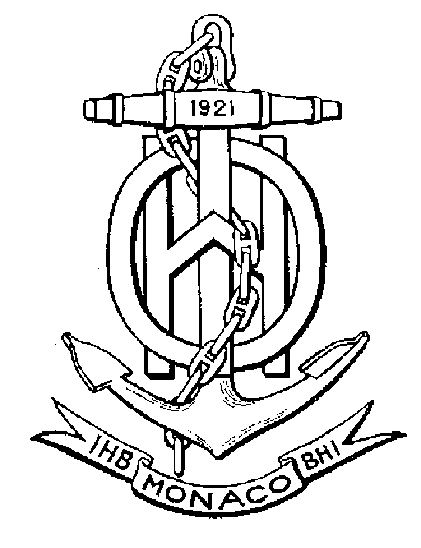 IHO UNIVERSAL HYDROGRAPHIC DATA MODELVersion 1.0.0Draft - April 30 2017Special Publication No. 123Marine Protected Area Product SpecificationAppendix BApplication Schema DocumentationPublished by theInternational Hydrographic BureauMONACOTable of Contents1	S-123 Domain Model	61.1	Features	61.1.1	FeatureType	61.1.2	Building	61.1.3	CoastguardStation	71.1.4	GMDSSArea	81.1.5	InmarsatOceanRegionArea	81.1.6	Landmark	91.1.7	NavigationalMeteorologicalArea	91.1.8	NavtexStationArea	101.1.9	RadioServiceArea	111.1.10	RadioStation	131.1.11	WeatherForecastWarningArea	141.2	Information Types	151.2.1	InformationType	151.2.2	AbstractRXN	151.2.3	Applicability	161.2.4	Authority	171.2.5	ContactDetails	191.2.6	NauticalInformation	201.2.7	NonStandardWorkingDay	211.2.8	Recommendations	221.2.9	Regulations	221.2.10	Restrictions	221.2.11	ServiceHours	231.2.12	InclusionType	241.2.13	PermissionType	241.3	Complex Attributes	241.3.1	bearingInformation	241.3.2	contactAddress	251.3.3	facsimileDrumSpeed	261.3.4	featureName	261.3.5	fixedDateRange	271.3.6	frequencyPair	271.3.7	graphic	271.3.8	information	281.3.9	onlineResource	291.3.10	orientation	301.3.11	periodicDateRange	301.3.12	radiocommunications	311.3.13	radioStationCommunicationDescription	311.3.14	rxnCode	321.3.15	scheduleByDoW	321.3.16	sourceIndication	331.3.17	telecommunications	331.3.18	textContent	341.3.19	tmIntervalsByDoW	341.3.20	timeOfObservation	361.3.21	timesOfTransmission	361.3.22	vesselsMeasurements	371.4	Codelists	371.4.1	actionOrActivity	371.4.2	categoryOfVessel	381.4.3	categoryOfRxN	391.4.4	categoryOfSchedule	391.4.5	onlineFunction	391.4.6	telecommunicationService	401.5	Enumerations	401.5.1	cardinalDirection	401.5.2	categoryOfAuthority	411.5.3	categoryOfBroadcastCommunication	411.5.4	categoryOfCargo	421.5.5	categoryOfCommPref	421.5.6	categoryOfDangerousOrHazardousCargo	421.5.7	categoryOfFrcstAndWarningArea	431.5.8	categoryOfGMDSSArea	431.5.9	categoryOfLandmark	441.5.10	categoryOfMaritimeBroadcast	441.5.11	categoryOfRadioMethods	451.5.12	categoryOfRadioStation	461.5.13	categoryOfRelationship	461.5.14	categoryOfText	471.5.15	categoryOfVesselRegistry	471.5.16	comparisonOperator	471.5.17	dayOfWeek	481.5.18	function	481.5.19	jurisdiction	481.5.20	logicalConnectives	491.5.21	membership	491.5.22	operation	501.5.23	restriction	501.5.24	sourceType	511.5.25	status	521.5.26	timeReference	521.5.27	transmissionRegularity	521.5.28	vesselsCharacteristics	531.5.29	vesselsCharacteristicsUnit	542	S-123 Meta Features (package)	552.1	Features	562.1.1	DataQuality	562.1.2	QualityOfTemporalVariation	562.1.3	DataCoverage	562.1.4	QualityOfNonbathymetricData	572.2	Information types	582.2.1	SpatialQuality	582.2.2	SpatialQualityPoints	582.3	Complex attributes	592.3.1	horizontalPositionalUncertainty	592.3.2	surveyDateRange	592.4	Enumerations	592.4.1	dataAssessment	592.4.2	QUAPOS	602.4.3	categoryOfTemporalVariation	603	S-123 Cartographic Features (package)	613.1	Features	613.1.1	TextPlacement	613.2	Enumerations	623.2.1	textJustification	623.2.2	textType	624	S-123 Approximate Areas (package)	624.1	Features	624.1.1	ForecastAreaAggregate	624.1.2	RadioServiceAreaAggregate	634.1.3	FuzzyAreaAggregate	644.1.4	IndeterminateZone	644.2	Enumerations	654.2.1	informationConfidence	65S-123 Application SchemaS-123 Domain ModelFeaturesFeatureTypeClass Feature	Super-type: Generalized feature type which carry all the common attributesSpatial Primitive: NoneAttributesInherited AttributesAssociationsBuildingClass Feature	Super-type: FeatureTypeA free-standing self-supporting construction that is roofed, usually walled, and is intended for human occupancy (for example: a place of work or recreation) and/or habitation. (Defence Geospatial Information Working Group; Feature Data Dictionary Register, 2010)S-123 Note: Only buildings with functions relevant to radiocommunications are encoded in S-123 datasets.Spatial Primitive: Point, SurfaceAttributesInherited AttributesAssociations CoastguardStationClass Feature	Super-type: FeatureTypeA station at which a visual/radio/radar marine watch is kept either continuously or at certain times only.S-123 Note: Only those instances concerned to radio communications are encoded in S-123 datasets.Constraint: MRCC information/text = "Maritime Rescue and Coordination Centre"Spatial Primitive: Point, SurfaceAttributesInherited AttributesAssociationsGMDSSAreaClass Feature	Super-type: FeatureTypeAn area defined for a global communications service based upon automated systems, both satellite based and terrestrial, to provide distress alerting and promulgation of maritime safety information for mariners. (Adapted IHO Dictionary, S-32, 5th Edition, 2048)Spatial Primitive: SurfaceAttributesInherited AttributesAssociationsInmarsatOceanRegionAreaClass Feature	Super-type: FeatureTypeThe ocean region of the earth’s surface, within which a station can obtain line-of-sight communication, with an Inmarsat satellite.Spatial Primitive: SurfaceAttributes(None)Inherited AttributesAssociationsLandmarkClass Feature	Super-type: FeatureTypeAny prominent object on land which can be used in determining a location or a direction. (IHO Dictionary – S-32).S-123 Note: Only features relevant to radio communications are encoded e.g., radio towers or radio masts. If the feature can be encoded as a radio station at the same location, a coincident Landmark must not be encoded.Spatial Primitive: Point, SurfaceAttributesInherited AttributesAssociations NavigationalMeteorologicalAreaClass Feature	Super-type: FeatureTypeThe geographic areas in which various governments are responsible for navigation and weather warnings.Remarks: The roman number of NAV/METAREA is to be coded by using the feature name attribute. NAVTEX transmitting station identification characters are allocated within the same areas.Spatial Primitive: SurfaceAttributesInherited AttributesAssociationsNavtexStationAreaClass Feature	Super-type: FeatureTypeThe geographic areas in which radio stations are responsible for broadcast navigation and weather warnings.Spatial Primitive: SurfaceAttributesInherited AttributesAssociationsRadioServiceAreaClass Feature	Super-type: FeatureTypeThe area where a radio service can be obtained and the characteristics of the radio transmission.Remarks: The objects RDOSTA; RADSTA are used to encode the point of transmission of the signal. Spatial Primitive: SurfaceAttributesInherited AttributesAssociationsRadioStationClass Feature	Super-type: FeatureTypeA place equipped to transmit radio waves.Remarks: Such a station may be either stationary or mobile, and may also be provided with a radio receiver. In British terminology, also called 'w/t station'. The transmission of a radio station may serve to provide mariners with a line of position (IHO Chart Specifications, M-4). The object 'radio station' is used to encode the point of transmission of the signal.S-123 remarks: (1) The area in which the radio service can be obtained is described by an RDOSVC object. (2) The S-123 definition differs from the 2016 S-101 definition by omitting the optional attribute communicationChannel (bound to the NPUBs domain complex attribute radioStationCommunicationDescription instead). The NPUBs domain feature also binds attribute orientation to RadioStation.Spatial Primitive: PointAttributesInherited AttributesAssociationsWeatherForecastWarningAreaClass Feature	Super-type: FeatureTypeAn area for which weather forecasts and warnings are provided for specified periods.Spatial Primitive: SurfaceAttributesInherited AttributesAssociationsInformation TypesInformationTypeClass Information Type	Super-type: Generalized information type which carry all the common attributesAttributesInherited AttributesAssociationsAbstractRXNClass Information Type	Super-type: InformationTypeAn abstract superclass for the Quartet information typesAttributesInherited AttributesAssociationsApplicabilityClass Information Type	Super-type: InformationTypeDescribes the relationship between vessel characteristics and: (i) the applicability of an associated information object or feature to the vessel; or, (ii) the use of a facility, place, or service by the vessel; or, (iii) passage of the vessel through an area. AttributesInherited AttributesAssociationsAuthorityClass Information Type	Super-type: InformationTypeA person or organisation having political or administrative power and control. (Oxford Dictionary of English) AttributesInherited AttributesAssociationsContactDetailsClass Information Type	Super-type: InformationTypeInformation on how to reach a person or organisation by postal, internet, telephone, telex and radio systems. AttributesInherited AttributesAssociationsNauticalInformationClass Information Type	Super-type: AbstractRXNNautical information about a related area or facility. Constraint: If Regulations.textContent is populated, there cannot be textualDescription or information attributes directly bound to the Regulations.. A similar constraint applies to the information types Recommendations, Restrictions, and NauticalInformation.AttributesInherited AttributesAssociationsNonStandardWorkingDayClass Information Type	Super-type: InformationTypeDays when many services are not available. Often days of festivity or recreation when normal working hours are limited, esp. a national or religious festival, etc. AttributesInherited AttributesAssociationsRecommendationsClass Information Type	Super-type: AbstractRXNRecommendations for a related area or facility. Constraint: If Regulations.textContent is populated, there cannot be textualDescription or information attributes directly bound to the Regulations.. A similar constraint applies to the information types Recommendations, Restrictions, and NauticalInformation.AttributesInherited AttributesAssociations RegulationsClass Information Type	Super-type: AbstractRXNRegulations for a related area or facility.Constraint: If Regulations.textContent is populated, there cannot be textualDescription or information attributes directly bound to the Regulations.. A similar constraint applies to the information types Recommendations, Restrictions, and NauticalInformation.AttributesInherited AttributesAssociations RestrictionsClass Information Type	Super-type: AbstractRXNRestrictions for a related area or facility. Constraint: If Regulations.textContent is populated, there cannot be textualDescription or information attributes directly bound to the Regulations.. A similar constraint applies to the information types Recommendations, Restrictions, and NauticalInformation.AttributesInherited AttributesAssociations ServiceHoursClass Information Type	Super-type: InformationTypeThe time when a service is available and known exceptions. AttributesInherited AttributesAssociationsInclusionTypeAssociationClass «S100_AssociationClass»	Super-type: Association class specifying the relationship between the subset of vessels described by an APPLIC data object and a regulation (restriction, recommendation, or nautical information).AttributesInherited AttributesAssociations PermissionTypeAssociationClass «S100_AssociationClass»	Super-type: Association class for associations describing whether the subsets of vessels determined by the ship characteristics specified in APPLIC may (or must, etc.) transit, enter, or use a feature.AttributesInherited AttributesAssociations Complex AttributesbearingInformationClass Complex Attribute	Super-type: A bearing is the direction one object is from another object.At least one of the sub-attributes must be present.Constraint: count(sectorBearing) = 0 or 2 AttributesInherited AttributesAssociations contactAddressClass Complex Attribute	Super-type: Direction or superscription of a letter, package, etc., specifying the name of the place to which it is directed, and optionally a contact person or organisation who should receive it. (Oxford English Dictionary, 2nd Ed., adapted).AttributesInherited AttributesAssociations facsimileDrumSpeedClass Complex Attribute	Super-type: The drum speed and index of co-operation of a facsimile machine.AttributesInherited AttributesAssociations featureNameClass Complex Attribute	Super-type: The complex attribute provides the name of an entity, defines the national language of the name, and provides the option to display the name at various system display settings.AttributesInherited AttributesAssociations fixedDateRangeClass Complex Attribute	Super-type: Describes a single fixed period, as the date range between its sub-attributes.Remarks: Sub-attributes date end and date start must have the calendar year encoded using 4 digits for the calendar year (CCYY). Month (MM) and day (DD) are optional.(This definition merges the planned S-100 temporal model with the current S-101 DCEG definition of fixed date range.)AttributesInherited AttributesAssociations frequencyPairClass Complex Attribute	Super-type: A pair of frequencies for transmitting and receiving radio signals. The shore station transmits and receives on the frequencies indicatedAttributesInherited AttributesAssociations graphicClass Complex Attribute	Super-type: Pictorial information such as a photograph, sketch, or other graphic, optionally accompanied by descriptive information about the graphic and the location relative to its subject from which it was made.AttributesInherited AttributesAssociations informationClass Complex Attribute	Super-type: Provides textual information that cannot be provided using other allowable attributes for the feature, in a defined language. The information may be provided as a string in sub-attribute text, or by encoding the file name of a single external text file that contains the text in sub-attribute file reference.Remarks:The sub-attribute text should be used, for example, to hold the information that is shown on paper charts by cautionary and explanatory notes. No formatting of text is possible within the sub-attribute text. If formatted text is required then an associated text file referenced by the sub-attribute file reference must be used.The sub-attribute file reference is generally used for long text strings or those that require formatting, however there is no restriction on the type of text (except for lexical level) that can be held in files referenced by sub-attribute file reference.Constraint: count(text + fileReference) > 0 AttributesInherited AttributesAssociations onlineResourceClass Complex Attribute	Super-type: Information about online sources from which a resource or data can be obtained (ISO 19115, adapted).AttributesInherited AttributesAssociations orientationClass Complex Attribute	Super-type: The angular distance measured from true north to the major axis of the feature.AttributesInherited AttributesAssociations periodicDateRangeClass Complex Attribute	Super-type: This complex attribute describes the active period for a seasonal feature or information type. AttributesInherited AttributesAssociations radiocommunicationsClass Complex Attribute	Super-type: Detailed radiocommunications description with channels, frequencies, preferences and time schedulesAttributesInherited AttributesAssociations radioStationCommunicationDescriptionClass Complex Attribute	Super-type: Description of the type and content of a communication or broadcast from a radio station.Remark: This complex attribute is not intended for detailed descriptions of a station's radio services. For detailed descriptions of radio service, use the attributes of the associated RadioServiceArea feature.AttributesInherited AttributesAssociations rxnCodeClass Complex Attribute	Super-type: A summary of the impact of the most common types of regulation, restriction, recommendation and nautical information on a vessel.Remark: This attribute converts the subject, topic, and effects of regulations, etc., from plain text or natural language into a set of categories.AttributesInherited AttributesAssociations scheduleByDoWClass Complex Attribute	Super-type: Describes the nature and timings of a daily schedule by days of the week.Alternative: 'Describes the nature and timings of a daily schedule'AttributesInherited AttributesAssociations sourceIndicationClass Complex Attribute	Super-type: Proposed definition: Information about the source document, publication, or reference from which object data or textual material included or referenced in a dataset are derived. (S-57 SORIND, adapted.)Remarks:sourceIndication is intended for encoding meta-information that helps the end-user evaluate the reliability or importance of object data or textual material. Its use should be limited to situations where end users may need to evaluate reliability or importance themselves.The content of the featureName sub-attribute, if populated, must be the name of the authority or organization which published or distributed the source document.AttributesInherited AttributesAssociations telecommunicationsClass Complex Attribute	Super-type: Proposed definition: A means or channel of communication at a distance by electrical or electromagnetic means such as telegraphy, telephony, or broadcasting. (OED, adapted)AttributesInherited AttributesAssociations textContentClass Complex Attribute	Super-type: Proposed definition: Textual material, or a pointer to a resource providing textual material. May be accompanied by basic information about its source and relationship to the source.Remarks:textContent is intended to allow text passages from other publications to be included in, or referenced by, instances of feature or information types.Exactly one of sub-attributes onlineResource or information must be completed in one instance of textContent.Product specifications may restrict the use or content of onlineResource for security. For example, a product specification may forbid populating onlineResource.Product specification authors must consider whether applications using the data product may be prevented from accessing off-system resources by security policies.Constraint: count(information + onlineresource) > 0 AttributesInherited AttributesAssociations tmIntervalsByDoWClass Complex Attribute	Super-type: Time intervals by days of the week.Remarks:The sub-attribute dayOfWeekIsRange indicates whether an instance of this complex attribute encodes a range of days or discrete days. The days or day-range(s) are encoded in sub-attribute dayOfWeek. An indeterminate range may be indicated with a null value at the appropriate position.Multiple ranges or multiple days are allowed in one instance of this complex attribute, but mixing range with discrete days(s) is not allowed (encode another instance of this attribute instead).Product specifications may need to allow repetition of this complex attribute in order to allow encoding of schedules which vary for different days of the week.Ranges may 'wrap'; for example, the range 7-2 (meaning Sunday through Tuesday, inclusive) is permitted.To encode multiple intervals during the day, repeat TIMSTW and TIMENW as necessary.Constraints: Duplicates or overlaps are not permitted.Examples:To encode “Monday through Friday” use the sequence: dayOfWeek=1, dayOfWeek=5 and set dayOfWeekIsRange=TRUE.To encode the days Monday, Wednesday, Friday, use the sequence dayOfWeek=1, dayOfWeek=3, dayOfWeek=5 and set dayOfWeekIsRange=FALSE.The sequence dayOfWeek=1, dayOfWeek=3, dayOfWeek=5 to indicate Mon-Wed and Thursday is not allowed. Encode the Mon-Wed and Thursday schedules in different instances of this complex attribute.To encode times that are the same through the US/European work week (Monday through Friday) but different on weekends (Saturday/Sunday), encode two instances of the complex attribute tmIntervalsByDoW bound to the same object.Office hours from 0800-1200 and 1300-1700 from Monday through Friday are encoded using one instance of tmIntervalsByDoW with TIMSTW=0800, TIMENW = 1200, and TIMSTW=1300, TIMENW=1700 (and dayOfWeek and DayOfWeekIsRange as in example 1 above).Old remarks:Remarks:The sub-attribute dayOfWeekIsRanges indicates whether an instance of this attribute encodes a range of days or discrete days. The days or day-range(s) are encoded in sub-attribute dayOfWeek. Multiple ranges are allowed but mixing range with discrete days(s) is not allowed (encode another instance of this attribute instead).An indeterminate range may be indicated with a null value at the appropriate position in the sequence.Examples:To code the range “Monday through Friday” use the sequence: dayOfWeek=1, dayOfWeek=5 and set dayOfWeekIsRanges=TRUE.   To encode the days Monday, Wednesday, Friday, use the sequence dayOfWeek=1, dayOfWeek=3, dayOfWeek=5 and set dayOfWeekIsRanges=FALSE.   The sequence dayOfWeek=1, dayOfWeek=3, dayOfWeek=5 to indicate Mon-Wed and Thursday is not allowed. Encode the Mon-Wed and Thursday schedules in different instances of this complex attribute.   Product specifications may need to allow this attribute to be repeated in order to allow encoding of schedules which vary for different days of the week.AttributesInherited AttributesAssociations timeOfObservationClass Complex Attribute	Super-type: The time in the day when a weather or ice observation is made, expressed in UTC or local time. The time of observation normally amplifies the time of transmission of radio-facsimile weather maps or ice charts.AttributesInherited AttributesAssociations timesOfTransmissionClass Complex Attribute	Super-type: One or more times in the day when the radio station starts a routine transmission, normally expressed in UTC or local time.Constraint: TIMREF is mandatory if TRMTIM is populated -- todo OCLConstraint: At least one of TRMTIM, MNTALL, MNTEVN, MNTODD must be populated -- to do: OCLAttributesInherited AttributesAssociationsvesselsMeasurementsClass Complex Attribute	Super-type: AttributesInherited AttributesAssociationsCodelistsactionOrActivityS-100 CodelistDefinition: The action or activity of a vesselListed ValuescategoryOfVesselS-100 CodelistDefinition: Classification of vessels by function or use.Listed ValuescategoryOfRxNS-100 CodelistDefinition: The principal subject matter of regulations, restrictions, recommendations or nautical informationListed ValuescategoryOfScheduleS-100 CodelistDefinition: Describes the type of schedule, e.g., opening, closure, etc.Listed ValuesonlineFunctionS-100 CodelistDefinition: code for function performed by the online resource (ISO 19115)Listed ValuestelecommunicationServiceS-100 CodelistDefinition: Classification of methods of communication over a distance by electrical, electronic, or electromagnetic means.Listed ValuesEnumerationscardinalDirection Enumeration Definition: Principal and intermediate compass points.Listed ValuescategoryOfAuthority Enumeration Definition: The type of person, government agency or organisation granted powers of managing or controlling access to and/or activity in an area.Listed ValuescategoryOfBroadcastCommunication Enumeration Definition: Classification of broadcast or communications based on public availability and commercial/non-commercial nature.Listed ValuescategoryOfCargo Enumeration Definition: Classification of the different types of cargo that a ship may be carryingRemarks:If item 7 is used, the nature of dangerous or hazardous cargoes can be amplified with category of dangerous or hazardous cargo.Listed ValuescategoryOfCommPref Enumeration Definition: Classification of frequencies, VHF channels, telephone numbers, or other means of communication based on preference.Listed ValuescategoryOfDangerousOrHazardousCargo Enumeration Definition: Classification of dangerous goods or hazardous materials based on the International Maritime Dangerous Goods Code (IMDG Code).Listed ValuescategoryOfFrcstAndWarningArea Enumeration Definition: Classification of weather forecast and weather warning areas based on source of warnings and forecasts.Listed ValuescategoryOfGMDSSArea Enumeration Definition: Classification of GMDSS areas based on availability of GMDSS services and GMDSS equipment requirements.Listed ValuescategoryOfLandmark Enumeration Definition: Classification of prominent cultural and natural features in the landscape.S-123 Note: Only landmarks of relevance to radiocommunications are encoded in S-123 datasets, e.g., radio masts used for marine broadcasts if their location needs to be shownListed ValuescategoryOfMaritimeBroadcast Enumeration Definition: Classification of maritime broadcast based on the nature of information conveyed.Listed ValuescategoryOfRadioMethods Enumeration Definition: Categories of radiocommunications based on frequency band and radio traffic method.Listed ValuescategoryOfRadioStation Enumeration Definition: Classification of radio services offered by a radio station.Listed ValuescategoryOfRelationship Enumeration Definition: Expresses constraints or requirements on vessel actions or activities in relation to a geographic feature, facility, or service.Listed ValuescategoryOfText Enumeration Definition: Classification of completeness of textual information in relation to the source.Listed ValuescategoryOfVesselRegistry Enumeration Definition: The locality of vessel registration or enrolment relative to the nationality of a port, territorial sea, administrative area, exclusive zone or other location.Listed ValuescomparisonOperator Enumeration Definition: Numerical comparison.Remarks: The definition of COMPOP provides the relation between the value given in the model and the real ship's value.Listed ValuesdayOfWeek Enumeration Definition: The days of the week.Remarks: This is an ordered enumeration.Listed Valuesfunction Enumeration Definition: A specific role that describes a featureListed Valuesjurisdiction Enumeration Definition: The jurisdiction applicable to an administrative area.Listed ValueslogicalConnectives Enumeration Definition: Expresses whether all the constraints described by its co-attributes must be satisfied, or only one such constraint need be satisfied.Remarks:This attribute is intended to be used with co-attributes that encode limits on vessel dimensions, type of cargo, and other characteristics.The combination of constraints described by logicalConnective and its co-attributes defines a subset of vessels to which information described by a feature or information type instance applies (or does not apply, is required, recommended, etc.).The relationship between the vessel subset and the information is indicated by an association - see PermissionType and InclusionType).The two listed values of logicalConnective are two of the basic operations of Boolean logic. The third basic operation (not) is not used.Example:An Applicability object with attributes as below:logicalConnectives=1vesselsMeasurements [vesselsCharacteristics=10/vesselsCharacteristicsValue=50.0/ComparisonOperator=1]vesselsMeasurements [vesselsCharacteristics=6/vesselsCharacteristicsValue=10.0/ComparisonOperator=1]implies the limitation applies only when LOA (code 10) is greater than 50.0 and draught (code 6) is greater than 10.0 Listed Valuesmembership Enumeration Definition: Indicates whether a vessel is included or excluded from the regulation / restriction / recommendation / nautical informationListed Valuesoperation Enumeration Definition: Indicates whether the minimum or maximum value should be used to describe a condition or in application processing.Remarks:Attribute operation is intended to be used in conjunction with other attributes (or sub-attributes of a complex attribute) to indicate how their values must be combined in order to describe a condition.Null attributes are ignored.Example: Complex attribute underkeelAllowance with UKCFIX=2.5, UKCVAR=10.00, operation=1 indicates that the under-keel allowance required is the greater of 2.5 metres or 10% of the ship's draught.Remarks: OPERAT is intended to be used in conjunction with other attributes (or sub-attributes of a complex attribute) to indicate how their values must be combined in order to describe a condition. Null attributes are ignored.Example: Complex attribute underkeelAllowance with UKCFIX=2.5, UKCVAR=10.00, OPERAT=1 inicates that the under-keel allowance required is the greater of 2.5 metres or 10% of the ship's draught.Listed Valuesrestriction Enumeration Definition: The official legal statute of each kind of restricted area.Remarks: Defines the kind of restriction(s), e.g., the restriction for 'a game preserve' may be 'entry prohibited', the restriction for an 'anchoring prohibition' is 'anchoring prohibited'.Listed ValuessourceType Enumeration Definition: The type of source.Listed Valuesstatus Enumeration Definition: The condition of an object at a given instant in timeListed ValuestimeReference Enumeration Definition: Indicates whether a time value is local time or Coordinated Universal Time.Remark: Local time is the local civil time after daylight savings time (if any) has been applied. For example 0800 local time in New York is the same instant as 1300 UTC on December 1, when DST is not in effect in New York, and 1200 UTC on June 1, when DST is in effect in New York.Listed ValuestransmissionRegularity Enumeration Definition: Listed ValuesvesselsCharacteristics Enumeration Definition: Characteristics of vessels.Remarks:This is an enumeration of different properties of vessels which are often used in specifying whether they are subject to rules or restrictions.The properties covered by this attribute are those of the vessel itself, such as dimensional and tonnage properties. The type of vessel and the cargo carried by a vessel are characterized by different attributes (see categoryOfVessel, categoryOfCargo, categoryOfDangerousOrHazardousCargo). Listed ValuesvesselsCharacteristicsUnit Enumeration Definition: the unit used for vessel characteristics attributeListed ValuesS-123 Meta Features (package)FeaturesDataQualityClass 	Super-type: Abstract feature type for data quality meta-featuresAttributesInherited AttributesAssociations QualityOfTemporalVariationClass 	Super-type: DataQualityAbstract type for meta-feature which can describe temporal variation.AttributesInherited AttributesAssociationsDataCoverageClass Feature	Super-type: A geographical area that describes the coverage and extent of spatial objects.Tag: byValuePropertyType false Values: true,falseDefault: falseDescription: Create a named complex type ( property type ) that requires the instance to be encoded inlineAttributesInherited AttributesAssociations QualityOfNonbathymetricDataClass Feature	Super-type: QualityOfTemporalVariationAn area within which a uniform assessment of the quality of the non-bathymetric data exists.Tag: byValuePropertyType false Values: true,falseDefault: falseDescription: Create a named complex type ( property type ) that requires the instance to be encoded inlineAttributesInherited AttributesAssociations Information typesSpatialQualityClass Information Type	Super-type: AttributesInherited AttributesAssociationsSpatialQualityPointsClass Information Type	Super-type: SpatialQualityDefinition requiredAttributesInherited AttributesAssociationsComplex attributeshorizontalPositionalUncertaintyClass Complex Attribute	Super-type: Definition requiredAttributesInherited AttributesAssociations surveyDateRangeClass Complex Attribute	Super-type: The complex attribute describes the period of the hydrographic survey, as the time between its sub-attributes.AttributesInherited AttributesAssociations EnumerationsdataAssessment Enumeration Definition: The categorisation of the assessment level of bathymetric data for an area.Listed ValuesQUAPOS Enumeration Definition: Definition requiredListed ValuescategoryOfTemporalVariation Enumeration Definition: An assessment of the likelihood of change within an area since last survey.Listed ValuesS-123 Cartographic Features (package)FeaturesTextPlacementClass Feature	Super-type: The Text Placement feature is used in association with the FeatureName attribute or a light description to optimise text positioning in ECDIS.Remarks:The Text Placement feature is used by the ECDIS to position the associated text, which has been populated using an attribute(s) for the related feature. This attribute is identified by populating the attribute text type. Alternatively, the text to be displayed may be encoded using the attribute text.Only one of the attributes text or text type are allowable for each instance of Text Placement.Text Placement should only be associated with features of type point, and used in areas where it is important that text clear navigationally relevant areas, e.g. shipping channels and dredged areas.Tag: byValuePropertyType false Values: true,falseDefault: falseDescription: Create a named complex type ( property type ) that requires the instance to be encoded inlineAttributesInherited AttributesAssociationsEnumerationstextJustification Enumeration Definition: The anchor point of a text string.Listed ValuestextType Enumeration Definition: The attribute from which a text string is derived.(S-122) Remark: S-122 does not include light features and therefore listed value '2: light characteristic' is omitted from the S-122 application schema.Listed ValuesS-123 Approximate Areas (package)FeaturesForecastAreaAggregateClass Feature	Super-type: FuzzyAreaAggregateAggregation of areas where forecasts and warnings broadcasted for a Weather forecast and warning area may be available with differing levels of reliability.AttributesInherited AttributesAssociationsRadioServiceAreaAggregateClass Feature	Super-type: FuzzyAreaAggregateAggregation of areas where radio services from a single radio service are available to different levels of reliabilityAttributesInherited AttributesAssociationsFuzzyAreaAggregateClass Feature	Super-type: FeatureTypeAggregation of a geographic feature describing a service or phenomenon with zones of different confidence about the availability of the service, occurrence of the phenomenon, or applicability of the information described by the geographic feature.AttributesInherited AttributesAssociationsIndeterminateZoneClass Feature	Super-type: FeatureTypeA region in which the perception of a phenomenon or the availability of a service is known only to a specified level of confidence.Remark: IndeterminateZone features associated to the same fuzzy area aggregate must not overlap.Constraint: 0 < fuzzyPercentage < 100 AttributesInherited AttributesAssociationsEnumerationsinformationConfidence Enumeration Definition: The likelihood that a vessel will experience the phenomenon described by a feature, or that the service described by the feature will be available.Listed Values© Copyright International Hydrographic Organization April 17This work is copyright. Apart from any use permitted in accordance with the Berne Convention for the Protection of Literary and Artistic Works (1886), and except in the circumstances described below, no part may be translated, reproduced by any process, adapted, communicated or commercially exploited without prior written permission from the International Hydrographic Bureau (IHB). Copyright in some of the material in this publication may be owned by another party and permission for the translation and/or reproduction of that material must be obtained from the owner.This document or partial material from this document may be translated, reproduced or distributed for general information, on no more than a cost recovery basis. Copies may not be sold or distributed for profit or gain without prior written agreement of the IHB and any other copyright holders.In the event that this document or partial material from this document is reproduced, translated or distributed under the terms described above, the following statements are to be included:“Material from IHO publication [reference to extract: Title, Edition] is reproduced with the permission of the International Hydrographic Bureau (IHB) (Permission No ……./…) acting for the International Hydrographic Organization (IHO), which does not accept responsibility for the correctness of the material as reproduced: in case of doubt, the IHO’s authentic text shall prevail.    The incorporation of material sourced from IHO shall not be construed as constituting an endorsement by IHO of this product.”“This [document/publication] is a translation of IHO [document/publication] [name]. The IHO has not checked this translation and therefore takes no responsibility for its accuracy. In case of doubt the source version of [name] in [language] should be consulted.”The IHO Logo or other identifiers shall not be used in any derived product without prior written permission from the IHB.Role NameNameMultiplicityData typeDescription / RemarksComplex AttributefixedDateRange [0..1]fixedDateRangeComplex AttributeperiodicDateRange [0..*]periodicDateRangeComplex AttributefeatureName [0..*]featureNameComplex AttributesourceIndication [0..1]sourceIndicationComplex AttributetextContent [0..*]textContentAssociation nameSourceTargetNotesassociatedRxNAssociationLabel: FeatureTypeRole: appliesInLocationMultiplicity:   1..*Ordered:  0Label: AbstractRXNRole: theRxNMultiplicity:  0..*Ordered:  0textAssociationAssociationLabel: FeatureTypeRole: identifiesMultiplicity:   0..1Ordered:  0Label: TextPlacementRole: positionsMultiplicity:  0..1Ordered:  0A feature association for the binding between a geo feature and the cartographically positioned location for text.additionalInformationAssociationLabel: FeatureTypeRole: informationProvidedForMultiplicity:   1..*Ordered:  0Label: NauticalInformationRole: providesInformationMultiplicity:  0..*Ordered:  0PermissionTypeAssociationClassLabel: FeatureTypeRole: vslLocationMultiplicity:   0..*Ordered:  0Label: ApplicabilityRole: permissionMultiplicity:  0..*Ordered:  0Role NameNameMultiplicityData typeDescription / RemarksAttributefunction [0..*]function29: communication31: radio34: microwave39: control44: sea rescue controlAttributestatus [0..*]statusRole NameNameMultiplicityData typeDescription / RemarksComplex AttributefeatureName [0..*]featureNameComplex AttributefixedDateRange [0..1]fixedDateRangeComplex AttributeperiodicDateRange [0..*]periodicDateRangeComplex AttributesourceIndication [0..1]sourceIndicationComplex AttributetextContent [0..*]textContentRole NameNameMultiplicityData typeDescription / RemarksAttributecommunicationChannel [0..*]textAttributeisMRCC [0..1]BooleanIn S-123 datasets, only MRCC or MRSC coastguard stations are encoded, so the value of this attribute should be TRUE for all instances in an S-123 dataset.Attributestatus [0..*]status1: permanent4: not in use5: periodic/intermittent16: watched17: un-watchedRole NameNameMultiplicityData typeDescription / RemarksComplex AttributefeatureName [0..*]featureNameComplex AttributefixedDateRange [0..1]fixedDateRangeComplex AttributeperiodicDateRange [0..*]periodicDateRangeComplex AttributesourceIndication [0..1]sourceIndicationComplex AttributetextContent [0..*]textContentAssociation nameSourceTargetNotessrvControlAssociationLabel: CoastguardStationRole: controlledServiceMultiplicity:   0..*Ordered:  0Label: AuthorityRole: controlAuthorityMultiplicity:  0..*Ordered:  0Association between a geographically located service and the organisation that controls itsrvContactAssociationLabel: CoastguardStationRole: servicePlaceMultiplicity:   0..1Ordered:  0Label: ContactDetailsRole: theContactDetailsMultiplicity:  0..*Ordered:  0locationHoursAssociationLabel: CoastguardStationRole: location_srvHrsMultiplicity:   Ordered:  0Label: ServiceHoursRole: theServiceHoursMultiplicity:  0..1Ordered:  0Role NameNameMultiplicityData typeDescription / RemarksAttributecategoryOfGMDSSArea [1]categoryOfGMDSSAreaRole NameNameMultiplicityData typeDescription / RemarksComplex AttributefeatureName [0..*]featureNameComplex AttributefixedDateRange [0..1]fixedDateRangeComplex AttributeperiodicDateRange [0..*]periodicDateRangeComplex AttributesourceIndication [0..1]sourceIndicationComplex AttributetextContent [0..*]textContentAssociation nameSourceTargetNotessrvControlAssociationLabel: GMDSSAreaRole: controlledServiceMultiplicity:   0..*Ordered:  0Label: AuthorityRole: controlAuthorityMultiplicity:  0..*Ordered:  0Association between a geographically located service and the organisation that controls itRole NameNameMultiplicityData typeDescription / RemarksComplex AttributefeatureName [0..*]featureNameComplex AttributefixedDateRange [0..1]fixedDateRangeComplex AttributeperiodicDateRange [0..*]periodicDateRangeComplex AttributesourceIndication [0..1]sourceIndicationComplex AttributetextContent [0..*]textContentAssociation nameSourceTargetNotessrvControlAssociationLabel: InmarsatOceanRegionAreaRole: controlledServiceMultiplicity:   0..*Ordered:  0Label: AuthorityRole: controlAuthorityMultiplicity:  0..*Ordered:  0Association between a geographically located service and the organisation that controls itRole NameNameMultiplicityData typeDescription / RemarksAttributecategoryOfLandmark [1..*]categoryOfLandmarkAttributefunction [0..*]functionAttributestatus [0..*]statusRole NameNameMultiplicityData typeDescription / RemarksComplex AttributefeatureName [0..*]featureNameComplex AttributefixedDateRange [0..1]fixedDateRangeComplex AttributeperiodicDateRange [0..*]periodicDateRangeComplex AttributesourceIndication [0..1]sourceIndicationComplex AttributetextContent [0..*]textContentRole NameNameMultiplicityData typeDescription / RemarksAttributestatus [0..1]statusRole NameNameMultiplicityData typeDescription / RemarksComplex AttributefeatureName [0..*]featureNameComplex AttributefixedDateRange [0..1]fixedDateRangeComplex AttributeperiodicDateRange [0..*]periodicDateRangeComplex AttributesourceIndication [0..1]sourceIndicationComplex AttributetextContent [0..*]textContentAssociation nameSourceTargetNotessrvControlAssociationLabel: NavigationalMeteorologicalAreaRole: controlledServiceMultiplicity:   0..*Ordered:  0Label: AuthorityRole: controlAuthorityMultiplicity:  0..*Ordered:  0Association between a geographically located service and the organisation that controls itRole NameNameMultiplicityData typeDescription / RemarksAttributetxIdentChar [1]textThe NAVTEX transmitter identification character is a single unique letter, which is allocated to each transmitter. It is used to identify the broadcasts, which are to be accepted by the receiver, those which are to be rejected, and the time slot for the transmission.Remarks: The transmitter identification character should be indicated by a single character (A-Z)Attributerestriction [0..1]restrictionAttributestatus [0..1]statusRole NameNameMultiplicityData typeDescription / RemarksComplex AttributefeatureName [0..*]featureNameComplex AttributefixedDateRange [0..1]fixedDateRangeComplex AttributeperiodicDateRange [0..*]periodicDateRangeComplex AttributesourceIndication [0..1]sourceIndicationComplex AttributetextContent [0..*]textContentAssociation nameSourceTargetNotessrvControlAssociationLabel: NavtexStationAreaRole: controlledServiceMultiplicity:   0..*Ordered:  0Label: AuthorityRole: controlAuthorityMultiplicity:  0..*Ordered:  0Association between a geographically located service and the organisation that controls itRole NameNameMultiplicityData typeDescription / RemarksAttributecallSign [0..1]textAttributecategoryOfBroadcastCommunication [1]categoryOfBroadcastCommunicationAttributelanguageInformation [0..1]textA description of the languages, alphabets and scripts in use.Complex Attributeradiocommunications [0..*]radiocommunicationsAttributestatus [0..1]statusComplex AttributetimeReference [0..1]timeReferenceAttributetransmissionPower [0..1]RealThe maximum power the radio service uses (or is authorized to use) for radio transmission.Remark: The calculation of the power depends on the type of signal. The value encoded must be the actual transmission power, if this is known to be different from the authorized transmission power.Unit: watt; Resolution: 0.1Reference: 47 CFR 80.215 (19 April 2017), adapted.AttributetxIdentChar [0..1]textThe NAVTEX transmitter identification character is a single unique letter, which is allocated to each transmitter. It is used to identify the broadcasts, which are to be accepted by the receiver, those which are to be rejected, and the time slot for the transmission.Remarks: The transmitter identification character should be indicated by a single character (A-Z)AttributetxTrafficList [0..1]BooleanDescribes whether a station transmits traffic lists.Remarks:True: The radio station transmits traffic lists.False: The radio station does not transmit traffic lists.Role NameNameMultiplicityData typeDescription / RemarksComplex AttributefeatureName [0..*]featureNameComplex AttributefixedDateRange [0..1]fixedDateRangeComplex AttributeperiodicDateRange [0..*]periodicDateRangeComplex AttributesourceIndication [0..1]sourceIndicationComplex AttributetextContent [0..*]textContentAssociation nameSourceTargetNoteslocationHoursAssociationLabel: RadioServiceAreaRole: location_srvHrsMultiplicity:   Ordered:  0Label: ServiceHoursRole: theServiceHoursMultiplicity:  0..1Ordered:  0Service hours for a physical facility, area, or location-based servicesrvControlAssociationLabel: RadioServiceAreaRole: controlledServiceMultiplicity:   0..*Ordered:  0Label: AuthorityRole: controlAuthorityMultiplicity:  0..*Ordered:  0Association between a geographically located service and the organisation that controls itsrvContactAssociationLabel: RadioServiceAreaRole: servicePlaceMultiplicity:   0..1Ordered:  0Label: ContactDetailsRole: theContactDetailsMultiplicity:  0..*Ordered:  0Contact details for a service or facilitycoreAggregationAggregationLabel: RadioServiceAreaRole: consistsOfMultiplicity:   Ordered:  0Label: RadioServiceAreaAggregateRole: componentOfMultiplicity:  0..1Ordered:  0A feature association for the binding between an aggregation feature that describes areas of varying uncertainty about a service or phenomenon and a geographic feature describing the service or phenomenon. (IHO).serviceProvisionAreaAssociationLabel: RadioStationRole: serviceProviderMultiplicity:   0..*Ordered:  0Label: RadioServiceAreaRole: serviceAreaMultiplicity:  0..*Ordered:  0Association linking the location from which a service is provided and the area(s) served.Remark: This is a feature association linking a provider described by a geographic feature with the area served (another geographic feature). Contrast to srvControl, which is an information association linking the area served to an information object describing the provider. Role NameNameMultiplicityData typeDescription / RemarksAttributecallSign [0..1]textAttributecategoryOfRadioStation [0..1]categoryOfRadioStationAttributeestimatedRangeOfTransmission [0..1]RealThe estimated range of a non-optical electromagnetic transmission.Complex Attributeorientation [0..1]orientationComplex AttributeradioStationCommunicationDescription [0..*]radioStationCommunicationDescriptionAttributestatus [0..1]statusRole NameNameMultiplicityData typeDescription / RemarksComplex AttributefeatureName [0..*]featureNameComplex AttributefixedDateRange [0..1]fixedDateRangeComplex AttributeperiodicDateRange [0..*]periodicDateRangeComplex AttributesourceIndication [0..1]sourceIndicationComplex AttributetextContent [0..*]textContentAssociation nameSourceTargetNoteslocationHoursAssociationLabel: RadioStationRole: location_srvHrsMultiplicity:   Ordered:  0Label: ServiceHoursRole: theServiceHoursMultiplicity:  0..1Ordered:  0serviceProvisionAreaAssociationLabel: RadioStationRole: serviceProviderMultiplicity:   0..*Ordered:  0Label: RadioServiceAreaRole: serviceAreaMultiplicity:  0..*Ordered:  0Association linking the location from which a service is provided and the area(s) served.Remark: This is a feature association linking a provider described by a geographic feature with the area served (another geographic feature). Contrast to srvControl, which is an information association linking the area served to an information object describing the provider. srvControlAssociationLabel: RadioStationRole: controlledServiceMultiplicity:   0..*Ordered:  0Label: AuthorityRole: controlAuthorityMultiplicity:  0..*Ordered:  0Association between a geographically located service and the organisation that controls itsrvContactAssociationLabel: RadioStationRole: servicePlaceMultiplicity:   0..1Ordered:  0Label: ContactDetailsRole: theContactDetailsMultiplicity:  0..*Ordered:  0Contact details for a service or facilityRole NameNameMultiplicityData typeDescription / RemarksAttributecategoryOfFrcstAndWarningArea [1]categoryOfFrcstAndWarningAreaAttributenationality [0..1]ISO3166-1-alpha2Attributestatus [0..1]statusRole NameNameMultiplicityData typeDescription / RemarksComplex AttributefeatureName [0..*]featureNameComplex AttributefixedDateRange [0..1]fixedDateRangeComplex AttributeperiodicDateRange [0..*]periodicDateRangeComplex AttributesourceIndication [0..1]sourceIndicationComplex AttributetextContent [0..*]textContentAssociation nameSourceTargetNotessrvControlAssociationLabel: WeatherForecastWarningAreaRole: controlledServiceMultiplicity:   0..*Ordered:  0Label: AuthorityRole: controlAuthorityMultiplicity:  0..*Ordered:  0Association between a geographically located service and the organisation that controls itcoreAggregationAggregationLabel: WeatherForecastWarningAreaRole: consistsOfMultiplicity:   Ordered:  0Label: ForecastAreaAggregateRole: componentOfMultiplicity:  0..1Ordered:  0A feature association for the binding between an aggregation feature that describes areas of varying uncertainty about a service or phenomenon and a geographic feature describing the service or phenomenon. (IHO).Role NameNameMultiplicityData typeDescription / RemarksComplex AttributefixedDateRange [0..1]fixedDateRangeComplex AttributeperiodicDateRange [0..*]periodicDateRangeComplex AttributefeatureName [0..*]featureNameComplex AttributesourceIndication [0..*]sourceIndicationAssociation nameSourceTargetNotesadditionalInformationAssociationLabel: InformationTypeRole: informationProvidedForMultiplicity:   1..*Ordered:  0Label: NauticalInformationRole: providesInformationMultiplicity:  0..*Ordered:  0Role NameNameMultiplicityData typeDescription / RemarksAttributecategoryOfAuthority [0..1]categoryOfAuthorityComplex AttributetextContent [0..*]textContentComplex Attributegraphic [0..*]graphicComplex AttributerxnCode [0..*]rxnCodeRole NameNameMultiplicityData typeDescription / RemarksComplex AttributefeatureName [0..*]featureNameComplex AttributefixedDateRange [0..1]fixedDateRangeComplex AttributeperiodicDateRange [0..*]periodicDateRangeComplex AttributesourceIndication [0..*]sourceIndicationAssociation nameSourceTargetNotesInclusionTypeAssociationClassLabel: AbstractRXNRole: theApplicableRXNMultiplicity:   0..*Ordered:  0Label: ApplicabilityRole: isApplicableToMultiplicity:  0..*Ordered:  0relatedOrganisationAssociationLabel: AuthorityRole: theOrganisationMultiplicity:   0..*Ordered:  0Label: AbstractRXNRole: theInformationMultiplicity:  0..*Ordered:  0associatedRxNAssociationLabel: FeatureTypeRole: appliesInLocationMultiplicity:   1..*Ordered:  0Label: AbstractRXNRole: theRxNMultiplicity:  0..*Ordered:  0Role NameNameMultiplicityData typeDescription / RemarksAttributeballast [0..1]BooleanWhether the vessel is in ballast.Remarks:True: Vessel is predominantly empty of cargo and stabilised with the use of ballast waterFalse: Vessel is carrying cargo and is not ballasted.AttributecategoryOfCargo [0..*]categoryOfCargoAttributecategoryOfDangerousOrHazardousCargo [0..*]categoryOfDangerousOrHazardousCargoAttributecategoryOfVessel [0..1]categoryOfVesselAttributecategoryOfVesselRegistry [0..1]categoryOfVesselRegistryAttributelogicalConnectives [0..1]logicalConnectivesAttributethicknessOfIceCapability [0..1]IntegerThe thickness of ice that the ship can safely transitUnit: centimetresResolution: 1Format: xxxExample: 080 for ice which has a thickness of 80 cmComplex Attributeinformation [0..*]informationAttributevesselPerformance [0..1]textA description of the required handling characteristics of a vessel including hull design, main and auxilliary machinery, cargo handling equipment, navigation equipment and manoeuvring behaviour. Complex AttributevesselsMeasurements [0..*]vesselsMeasurements Role NameNameMultiplicityData typeDescription / RemarksComplex AttributefeatureName [0..*]featureNameComplex AttributefixedDateRange [0..1]fixedDateRangeComplex AttributeperiodicDateRange [0..*]periodicDateRangeComplex AttributesourceIndication [0..*]sourceIndicationAssociation nameSourceTargetNotesInclusionTypeAssociationClassLabel: AbstractRXNRole: theApplicableRXNMultiplicity:   0..*Ordered:  0Label: ApplicabilityRole: isApplicableToMultiplicity:  0..*Ordered:  0reportReqmtAssociationLabel: ShipReportRole: theShipReportMultiplicity:   0..*Ordered:  0Label: ApplicabilityRole: mustBeFiledByMultiplicity:  0..*Ordered:  0PermissionTypeAssociationClassLabel: FeatureTypeRole: vslLocationMultiplicity:   0..*Ordered:  0Label: ApplicabilityRole: permissionMultiplicity:  0..*Ordered:  0Role NameNameMultiplicityData typeDescription / RemarksAttributecategoryOfAuthority [1]categoryOfAuthorityComplex AttributetextContent [0..1]textContentRole NameNameMultiplicityData typeDescription / RemarksComplex AttributefeatureName [0..*]featureNameComplex AttributefixedDateRange [0..1]fixedDateRangeComplex AttributeperiodicDateRange [0..*]periodicDateRangeComplex AttributesourceIndication [0..*]sourceIndicationAssociation nameSourceTargetNotesauthorityHoursAssociationLabel: AuthorityRole: theAuthority_srvHrsMultiplicity:   0..*Ordered:  0Label: ServiceHoursRole: theServiceHoursMultiplicity:  0..*Ordered:  0Service hours for an authorityrelatedOrganisationAssociationLabel: AuthorityRole: theOrganisationMultiplicity:   0..*Ordered:  0Label: AbstractRXNRole: theInformationMultiplicity:  0..*Ordered:  0authorityContactAssociationLabel: AuthorityRole: theAuthorityMultiplicity:   0..*Ordered:  0Label: ContactDetailsRole: theContactDetailsMultiplicity:  0..*Ordered:  0srvControlAssociationLabel: RadioServiceAreaRole: controlledServiceMultiplicity:   0..*Ordered:  0Label: AuthorityRole: controlAuthorityMultiplicity:  0..*Ordered:  0Association between a geographically located service and the organisation that controls itsrvControlAssociationLabel: CoastguardStationRole: controlledServiceMultiplicity:   0..*Ordered:  0Label: AuthorityRole: controlAuthorityMultiplicity:  0..*Ordered:  0Association between a geographically located service and the organisation that controls itsrvControlAssociationLabel: NavigationalMeteorologicalAreaRole: controlledServiceMultiplicity:   0..*Ordered:  0Label: AuthorityRole: controlAuthorityMultiplicity:  0..*Ordered:  0Association between a geographically located service and the organisation that controls itsrvControlAssociationLabel: WeatherForecastWarningAreaRole: controlledServiceMultiplicity:   0..*Ordered:  0Label: AuthorityRole: controlAuthorityMultiplicity:  0..*Ordered:  0Association between a geographically located service and the organisation that controls itsrvControlAssociationLabel: NavtexStationAreaRole: controlledServiceMultiplicity:   0..*Ordered:  0Label: AuthorityRole: controlAuthorityMultiplicity:  0..*Ordered:  0Association between a geographically located service and the organisation that controls itsrvControlAssociationLabel: RadioStationRole: controlledServiceMultiplicity:   0..*Ordered:  0Label: AuthorityRole: controlAuthorityMultiplicity:  0..*Ordered:  0Association between a geographically located service and the organisation that controls itsrvControlAssociationLabel: GMDSSAreaRole: controlledServiceMultiplicity:   0..*Ordered:  0Label: AuthorityRole: controlAuthorityMultiplicity:  0..*Ordered:  0Association between a geographically located service and the organisation that controls itsrvControlAssociationLabel: InmarsatOceanRegionAreaRole: controlledServiceMultiplicity:   0..*Ordered:  0Label: AuthorityRole: controlAuthorityMultiplicity:  0..*Ordered:  0Association between a geographically located service and the organisation that controls itRole NameNameMultiplicityData typeDescription / RemarksAttributecallName [0..1]textThe designated call name of a station, e.g. radio station, radar station, pilot. This is the name used when calling a radio station by radio i.e. "Singapore Pilots". AttributecallSign [0..1]textThe designated call-sign of a radio station.AttributecommunicationChannel [0..*]textComplex AttributecontactAddress [0..*]contactAddressComplex AttributefrequencyPair [0..*]frequencyPairAttributecontactInstructions [0..1]textsupplemental instructions on how or when to contact the individual, organisation, or serviceComplex Attributeinformation [0..*]informationAttributemMSICode [0..1]intThe Maritime Mobile Service Identity (MMSI) Code is formed of a series of nine digits which are transmitted over the radio path in order to uniquely identify ship stations, ship earth stations, coast stations, coast earth stations, and group calls. These identities are formed in such a way that the identity or part thereof can be used by telephone and telex subscribers connected to the general telecommunications network principally to call ships automatically. Complex AttributeonlineResource [0..*]onlineResourceInformation about online sources from which a resource or data can be obtained (ISO 19115, adapted)Complex Attributetelecommunications [0..*]telecommunicationsinformation for contact by means of a telecommunications service.Distinctions: emailAddress, internetAddress, callName, callSign, COMCHAComplex Attributeradiocommunications [0..*]radiocommunicationsWhen bound to ContactDetails, only the listed sub-attributes may be used:communicationChannelcontactinstructionsfrequencypaircategoryOfChannelOrFrequencyPreferencecategoryOfRadioMethodstmIntervalsByDoWRole NameNameMultiplicityData typeDescription / RemarksComplex AttributefeatureName [0..*]featureNameComplex AttributefixedDateRange [0..1]fixedDateRangeComplex AttributeperiodicDateRange [0..*]periodicDateRangeComplex AttributesourceIndication [0..*]sourceIndicationAssociation nameSourceTargetNotessrvContactAssociationLabel: CoastguardStationRole: servicePlaceMultiplicity:   0..1Ordered:  0Label: ContactDetailsRole: theContactDetailsMultiplicity:  0..*Ordered:  0srvContactAssociationLabel: RadioServiceAreaRole: servicePlaceMultiplicity:   0..1Ordered:  0Label: ContactDetailsRole: theContactDetailsMultiplicity:  0..*Ordered:  0Contact details for a service or facilitysrvContactAssociationLabel: RadioStationRole: servicePlaceMultiplicity:   0..1Ordered:  0Label: ContactDetailsRole: theContactDetailsMultiplicity:  0..*Ordered:  0Contact details for a service or facilityauthorityContactAssociationLabel: AuthorityRole: theAuthorityMultiplicity:   0..*Ordered:  0Label: ContactDetailsRole: theContactDetailsMultiplicity:  0..*Ordered:  0Role NameNameMultiplicityData typeDescription / RemarksAttributecategoryOfAuthority [0..1]categoryOfAuthorityComplex Attributegraphic [0..*]graphicComplex AttributerxnCode [0..*]rxnCodeComplex AttributetextContent [0..*]textContentComplex AttributefeatureName [0..*]featureNameComplex AttributefixedDateRange [0..1]fixedDateRangeComplex AttributeperiodicDateRange [0..*]periodicDateRangeComplex AttributesourceIndication [0..*]sourceIndicationAssociation nameSourceTargetNotesadditionalInformationAssociationLabel: InformationTypeRole: informationProvidedForMultiplicity:   1..*Ordered:  0Label: NauticalInformationRole: providesInformationMultiplicity:  0..*Ordered:  0additionalInformationAssociationLabel: FeatureTypeRole: informationProvidedForMultiplicity:   1..*Ordered:  0Label: NauticalInformationRole: providesInformationMultiplicity:  0..*Ordered:  0Role NameNameMultiplicityData typeDescription / RemarksAttributedateFixed [0..*]S100_TruncatedDateThe date when a festival or national holiday recurs on the same day each year in the Gregorian calendar. AttributedateVariable [0..*]textA day which is not fixed in the Gregorian calendar.Examples: The fourth Thursday in November; new moon day of Kartika (Diwali); Easter Sunday. Complex Attributeinformation [0..*]informationRole NameNameMultiplicityData typeDescription / RemarksComplex AttributefeatureName [0..*]featureNameComplex AttributefixedDateRange [0..1]fixedDateRangeComplex AttributeperiodicDateRange [0..*]periodicDateRangeComplex AttributesourceIndication [0..*]sourceIndicationAssociation nameSourceTargetNotesexceptionalWorkdayAssociationLabel: ServiceHoursRole: theServiceHours_nsdyMultiplicity:   0..*Ordered:  0Label: NonStandardWorkingDayRole: partialWorkingDayMultiplicity:  0..*Ordered:  0Role NameNameMultiplicityData typeDescription / RemarksAttributecategoryOfAuthority [0..1]categoryOfAuthorityComplex Attributegraphic [0..*]graphicComplex AttributerxnCode [0..*]rxnCodeComplex AttributetextContent [0..*]textContentComplex AttributefeatureName [0..*]featureNameComplex AttributefixedDateRange [0..1]fixedDateRangeComplex AttributeperiodicDateRange [0..*]periodicDateRangeComplex AttributesourceIndication [0..*]sourceIndicationRole NameNameMultiplicityData typeDescription / RemarksAttributecategoryOfAuthority [0..1]categoryOfAuthorityComplex Attributegraphic [0..*]graphicComplex AttributerxnCode [0..*]rxnCodeComplex AttributetextContent [0..*]textContentComplex AttributefeatureName [0..*]featureNameComplex AttributefixedDateRange [0..1]fixedDateRangeComplex AttributeperiodicDateRange [0..*]periodicDateRangeComplex AttributesourceIndication [0..*]sourceIndicationRole NameNameMultiplicityData typeDescription / RemarksAttributecategoryOfAuthority [0..1]categoryOfAuthorityComplex Attributegraphic [0..*]graphicComplex AttributerxnCode [0..*]rxnCodeComplex AttributetextContent [0..*]textContentComplex AttributefeatureName [0..*]featureNameComplex AttributefixedDateRange [0..1]fixedDateRangeComplex AttributeperiodicDateRange [0..*]periodicDateRangeComplex AttributesourceIndication [0..*]sourceIndicationRole NameNameMultiplicityData typeDescription / RemarksComplex AttributescheduleByDoW [1..*]scheduleByDoWComplex Attributeinformation [0..*]informationRole NameNameMultiplicityData typeDescription / RemarksComplex AttributefeatureName [0..*]featureNameComplex AttributefixedDateRange [0..1]fixedDateRangeComplex AttributeperiodicDateRange [0..*]periodicDateRangeComplex AttributesourceIndication [0..*]sourceIndicationAssociation nameSourceTargetNotesexceptionalWorkdayAssociationLabel: ServiceHoursRole: theServiceHours_nsdyMultiplicity:   0..*Ordered:  0Label: NonStandardWorkingDayRole: partialWorkingDayMultiplicity:  0..*Ordered:  0locationHoursAssociationLabel: RadioServiceAreaRole: location_srvHrsMultiplicity:   Ordered:  0Label: ServiceHoursRole: theServiceHoursMultiplicity:  0..1Ordered:  0Service hours for a physical facility, area, or location-based serviceauthorityHoursAssociationLabel: AuthorityRole: theAuthority_srvHrsMultiplicity:   0..*Ordered:  0Label: ServiceHoursRole: theServiceHoursMultiplicity:  0..*Ordered:  0Service hours for an authoritylocationHoursAssociationLabel: RadioStationRole: location_srvHrsMultiplicity:   Ordered:  0Label: ServiceHoursRole: theServiceHoursMultiplicity:  0..1Ordered:  0locationHoursAssociationLabel: CoastguardStationRole: location_srvHrsMultiplicity:   Ordered:  0Label: ServiceHoursRole: theServiceHoursMultiplicity:  0..1Ordered:  0Role NameNameMultiplicityData typeDescription / RemarksAttributemembership [1]membershipIndicates whether a vessel is included or excluded from the regulation / restriction / recommendation / nautical information.Role NameNameMultiplicityData typeDescription / RemarksAttributecategoryOfRelationship [1]categoryOfRelationshipThis attribute expresses the level of insistence for or against an action or activity by a vessel of the subset described by the APPLIC object at one end in relation to the feature at the other end of the association.Role NameNameMultiplicityData typeDescription / RemarksAttributecardinalDirection [0..1]cardinalDirectionAttributedistance [0..1]RealComplex Attributeinformation [0..*]informationComplex Attributeorientation [0..1]orientationAttributesectorBearing [0..2]RealRole NameNameMultiplicityData typeDescription / RemarksAttributedeliveryPoint [0..*]textDetails of where post can be delivered such as the apartment, name and/or number of a street, building or PO Box. AttributecityName [0..1]textThe name of a town or city. AttributeadministrativeDivision [0..1]textAdministrative division is a generic term for an administrative region within a country at a level below that of the sovereign state. Attributecountry [0..1]textThe name of a nation. (Adapted from The American Heritage Dictionaries) AttributepostalCode [0..1]textKnown in various countries as a postcode, or ZIP code, the postal code is a series of letters and/or digits that identifies each postal delivery area. Role NameNameMultiplicityData typeDescription / RemarksdrumSpeed [1]IntegerThe drum speed in revolutions per minute.The drum speed should be encoded using three digits for the speed including a leading zero if necessary.Resolution: 1 indexOfCooperation [1]IntegerA factor governing the image resolution of radiofax transmissions.Remarks:The Index of Cooperation must be known to decode the transmission.The Index of Co-operation is generally 576, although 288 with alternate line scanning is sometimes used.Role NameNameMultiplicityData typeDescription / RemarksAttributedisplayName [0..1]BooleanA statement expressing if a feature name is to be displayed in certain display settings or not.Indication: Boolean. A True value is an indication that the name is intended to be displayed.Remarks:Where it is allowable to encode multiple instances of feature name for a single feature instance, only one feature name instance can indicate that the name is to be displayed (display name set to True).Attributelanguage [0..1]ISO639-3The language is encoded by a character code following ISO 639-3Attributename [1]textThe individual name of a feature.Role NameNameMultiplicityData typeDescription / RemarksAttributedateStart [0..1]S100_TruncatedDateThe start date or time of the interval.AttributedateEnd [0..1]S100_TruncatedDateThe end date or time of the interval.Role NameNameMultiplicityData typeDescription / RemarksAttributefrequencyShoreStationReceives [0..1]IntegerThe shore station receiver frequency expressed in kHz to one decimal place. Units: kHz, Resolution: 0.1, Format: XXXXXXExamples:4379.1 kHz becomes 04379113162.8 kHz becomes 131628 AttributefrequencyShoreStationTransmits [0..1]IntegerThe shore station transmitter frequency expressed in kHz to one decimal place. Units: kHZ, Resolution: 0.1, Format: XXXXXXExamples:4379.1 kHz becomes 04379113162.8 kHz becomes 131628 Role NameNameMultiplicityData typeDescription / RemarksAttributepictorialRepresentation [1..*]textAttributepictureCaption [0..1]textShort description of the purpose of the image.AttributesourceDate [0..1]DateAttributepictureInformation [0..1]textA set of information to provide credits to picture creator, copyright owner etc.Complex AttributebearingInformation [0..1]bearingInformationRole NameNameMultiplicityData typeDescription / RemarksAttributefileLocator [0..1]textThe string encodes the location of a fragment of text or other information in a support file.Remarks:Application schemas must describe how the associated file is identified. The associated file will commonly be named in a file reference co-attribute of the same complex attribute.Each DCEG must specify requirements for the format of the associated file and the semantics of file locator. For example, the value of file locator may be an HTML ID in an HTML file, line number in a text file) or a bookmark in a PDF file.AttributefileReference [0..1]textThe string encodes the file name of a single external text file that contains the text.Remarks:The attribute file reference is generally used for long text strings or those that require formatting, however there is no restriction on the type of text (except for lexical level) that can be held in files referenced by sub-attribute file reference.Attributeheadline [0..1]textWords set at the head of a passage or page to introduce or categorizeAttributelanguage [0..1]ISO639-3ISO 639-3 valueAttributetext [0..1]textA non-formatted digital text string.Remarks:The attribute should be used, for example, to hold the information that is shown on paper charts by short cautionary and explanatory notes. Therefore text populated in text must not exceed 300 characters.Text may be in English or in a national language defined by the attribute language.No formatting of text is possible within the sub-attribute text. If formatted text, or text strings exceeding 300 characters, is required, then the attribute file reference must be used.Role NameNameMultiplicityData typeDescription / RemarksAttributelinkage [1]URLlocation (address) for on-line access using a URL/URI address or similar addressing scheme. (Adapted from ISO 19115:2014.)Attributeprotocol [0..1]textconnection protocol to be used. Example: ftp, http get KVP, http POST, etc. (ISO 19115)AttributeapplicationProfile [0..1]textname of an application profile that can be used with the online resource (ISO 19115)AttributenameOfResource [0..1]textname of the online resource (ISO 19115, adapted)AttributeonlineDescription [0..1]textdetailed text description of what the online resource is/does (ISO 19115)AttributeonlineFunction [0..1]onlineFunctioncode for function performed by the online resource (ISO 19115)AttributeprotocolRequest [0..1]textRequest used to access the resource. Structure and content depend on the protocol and standard used by the online resource, such as Web Feature Service standard. (ISO 19115, adapted)Role NameNameMultiplicityData typeDescription / RemarksAttributeorientationUncertainty [0..1]RealAttributeorientationValue [1]RealRole NameNameMultiplicityData typeDescription / RemarksAttributedateStart [1]S100_TruncatedDateThe start date or time of the interval.AttributedateEnd [1]S100_TruncatedDateThe end date or time of the interval.Role NameNameMultiplicityData typeDescription / RemarksAttributecategoryOfCommPref [0..1]categoryOfCommPrefAttributecategoryOfRadioMethods [0..*]categoryOfRadioMethodsAttributecategoryOfMaritimeBroadcast [0..*]categoryOfMaritimeBroadcastAttributecommunicationChannel [0..*]textAttributecontactInstructions [0..1]textsupplemental instructions on how or when to contact the individual, organisation, or serviceComplex AttributefacsimileDrumSpeed [0..1]facsimileDrumSpeedComplex AttributefrequencyPair [0..*]frequencyPairAttributeselectiveCallNumber [0..1]IntegerWhen stations of the maritime mobile service (direct printing telegraphy) use selective calling devices, their Selective Call numbers (SELCAL) are formed of four digits (coast stations). (Adapted: Radio Regulations (ITU))AttributesignalFrequency [0..1]IntegerComplex AttributetimeOfObservation [0..1]timeOfObservationComplex AttributetimesOfTransmission [0..1]timesOfTransmissionAttributetransmissionContent [0..1]textContent of transmission.Remarks: Not to be used if CATMAB is populatedComplex AttributetmIntervalsByDoW [0..*]tmIntervalsByDoWAttributetransmissionRegularity [0..*]transmissionRegularityClassification of regularity or conditions for transmissionRole NameNameMultiplicityData typeDescription / RemarksAttributecategoryOfMaritimeBroadcast [0..*]categoryOfMaritimeBroadcastAttributecommunicationChannel [0..*]textA channel number assigned to a specific radio frequency, frequencies or frequency band.Remarks: The attribute “communication channel” encodes the various VHF-Channels used for communication.AttributesignalFrequency [0..1]IntegerThe frequency of a signal.AttributetransmissionContent [0..1]textContent of transmission.Remark: Other than MSI.Not to be used if CATMAB is populated.Role NameNameMultiplicityData typeDescription / RemarksAttributecategoryOfRxN [0..1]categoryOfRxNAttributeactionOrActivity [0..1]actionOrActivityAttributeheadline [0..1]textWords set at the head of a passage or page to introduce or categorizeRole NameNameMultiplicityData typeDescription / RemarksAttributecategoryOfSchedule [0..1]categoryOfScheduleDescribes the type of schedule, e.g., opening, closure, etc.Complex AttributetmIntervalsByDoW [1..*]tmIntervalsByDoWRole NameNameMultiplicityData typeDescription / RemarksAttributecategoryOfAuthority [0..1]categoryOfAuthorityAttributecountry [0..1]textComplex AttributefeatureName [0..*]featureNameAttributereportedDate [0..1]S100_TruncatedDateAttributesource [0..1]textThe publication, document, or reference work from which information comes or is acquired.AttributesourceType [0..1]sourceTypeType of sourceRole NameNameMultiplicityData typeDescription / RemarksAttributecontactInstructions [0..1]textsupplemental instructions on how or when to contact the individual, organisation, or serviceAttributetelcomCarrier [0..1]textThe name of provider or type of carrier for a telecommunications serviceAttributetelecommunicationIdentifier [1]textIdentifier used for contact by means of a telecommunications service, such as a telephone numberAttributetelecommunicationService [0..*]telecommunicationServiceType of telecommunications serviceAttributecategoryOfCommPref [0..1]categoryOfCommPrefComplex AttributescheduleByDoW [0..1]scheduleByDoWRole NameNameMultiplicityData typeDescription / RemarksAttributecategoryOfText [0..1]categoryOfTextComplex Attributeinformation [0..*]informationComplex AttributeonlineResource [0..1]onlineResourceComplex AttributesourceIndication [0..1]sourceIndicationRole NameNameMultiplicityData typeDescription / RemarksAttributedayOfWeek [0..7]dayOfWeekEncodes either range(s) of days or discrete days. AttributedayOfWeekIsRange [0..1]booleanIndicates whether the values in dayOfWeek indicate a range of days (true) or discrete days (false).Mandatory if co-attribute dayOfWeek has cardinality > 1..AttributetimeReference [1]timeReferenceIndicates whether the time co-attributes are encoded in UTC or local time (LT).AttributetimeOfDayStart [0..*]TimeStarting time of day, possibly for a period within the day.Distinction: Time start (TIMSTA) (S-101) which has a format YYYYMMDDThhmmss (mandatory) in the baseline S-101 DCEG as of October 2015.AttributetimeOfDayEnd [0..*]TimeEnding time of day, possibly for a period within the day.Distinction: Time end (TIMEND) (S-101) which has a format YYYYMMDDThhmmss (mandatory) in the baseline S-101 DCEG as of October 2015.Role NameNameMultiplicityData typeDescription / RemarksAttributeobservationTime [1]TimeThe time on each day when observations are madeAttributetimeReference [1]timeReferenceRole NameNameMultiplicityData typeDescription / RemarksAttributeminutePastEvenHours [0..1]IntegerThe minute past even hours when a routine transmission starts.Unit: Minute of timeResolution: 1Format: XXExample: 25 for 25 minutes past even hours. AttributeminutePastEveryHour [0..1]IntegerThe minute past every hour when a routine transmission startsAttributeminutePastOddHours [0..1]IntegerThe minute past odd hours when a routine transmission starts.Unit: Minute of timeResolution: 1Format: XXExample: 25 for 25 minutes past odd hours. AttributetimeReference [0..1]timeReference-- todo: OCLAttributetransmisssionTime [0..*]TimeThe time in the day when scheduled transmissions start.Association nameSourceTargetNotesAggregationLabel: timesOfTransmissionRole: Multiplicity:   0..1Ordered:  0Label: RadioServiceAreaRole: Multiplicity:  Ordered:  0Role NameNameMultiplicityData typeDescription / RemarksAttributecomparisonOperator [1]comparisonOperatorAttributevesselsCharacteristics [1]vesselsCharacteristicsAttributevesselsCharacteristicsValue [1]realAttributevesselsCharacteristicsUnit [1]vesselsCharacteristicsUnitRole NameNameCodeDescription / RemarksLiteralnavigating with a pilot1Carrying a qualified pilot as part of the vessel navigation team.Literalentering port2navigating a vessel into a portLiteralleaving port3Navigating a vessel out of a port.Literalberthing4Attaching a vessel to a wharf or jetty.Literalslipping5Detaching a vessel from a wharf or jetty.Literalanchoring6Attaching a vessel to the seabed by means of an anchor and cable.Literalweighing anchor7Detaching a vessel from the seabed by recovering an anchor and cable.Literaltransiting8Navigating a vessel along a route or through a narrow gap, such as under a bridge or through a lock.Literalovertaking9Navigating a vessel past another traveling broadly in the same direction.Literalreporting10Providing details such as the name, location or intentions of a vesselLiteralworking cargo11Loading or unloading cargoLiterallanding12Placing crew or passengers on shore.Literaldiving13Placing a swimmer with an air supply below the sea surface.Literalfishing14Hunting or catching fish.Literaldischarging overboard15Releasing anything into the sea; often ballast water; or spoil from dredging elsewhere.Literalpassing16Navigating a vessel past another traveling broadly in the opposite direction.Role NameNameCodeDescription / RemarksLiteralgeneral cargo vessel1a vessel designed to carry general cargoLiteralcontainer carrier2a vessel designed to carry ISO containersLiteraltanker3a vessel designed to carry bulk liquid or gas, including LPG and LNGLiteralbulk carrier4a vessel designed to carry bulk solid materialLiteralpassenger vessel5a vessel designed to carry passengers; often a cruise shipLiteralroll-on roll-off6a vessel designed to allow road vehicles to be driven on and off; often a ferryLiteralrefrigerated cargo vessel7a vessel designed to carry refrigerated cargoLiteralfishing vessel8a vessel designed to catch or hunt fishLiteralservice9a vessel which provides a service such as a tug, anchor handler, survey or supply vesselLiteralwarship10a vessel designed for the conduct of military operationsLiteraltowed or pushed composite unit11either a tug and tow, or any combination of a tug providing propulsion to barges or vessels secured ahead or alongsideLiteraltug and tow12a combination of tug(s) and non-powered tow(s)Literallight recreational13A pleasure boat or watercraft, or an excursion vessel used for short cruises such as whale watchingLiteralsemi-submersible offshore installation14An installation which is designed to float at all times and which is normally anchored in position when deployed in the offshore gas and oil industry.Literaljackup exploration or project installation15An exploration or project installation with legs which can be raised and lowered. The legs are raised when the installation is repositioned. When stationary the legs are lowered to the sea floor and the working platform is raised clear of the sea surfaceLiterallivestock carrier16A vessel designed to carry large quantities of live animals.Literalsport fishing17A vessel used in fishing for pleasure or competition.Role NameNameCodeDescription / RemarksLiteralnavigation1Pertaining to navigationLiteralcommunication2Pertaining to communicationsLiteralenvironmental protection3Pertaining to environmental protection Literalwildlife protection4Pertaining to wildlife protectionLiteralsecurity5Pertaining to security Literalcustoms6Pertaining to customsLiteralcargo operation7Pertaining to cargo operationsLiteralrefuge8Pertaining to a place of safety or refugeLiteralnatural resources or exploitation9Pertaining to natural resources or exploitationLiteralport10Pertaining to a portLiteralfinance11Pertaining to financeLiteralagriculture12Pertaining to agricultureRole NameNameCodeDescription / RemarksLiteralnormal operation1The service, office, is open, fully manned, and operating normally, or the area is accessible as usual.Literalclosure2The service, office, or area is closed.Literalunmanned operation3The service is available but not manned.Role NameNameCodeDescription / RemarksLiteraldownload1online instructions for transferring data from one storage device or system to another. (ISO 19115:2014)Literalinformation2online information about the resource (ISO 19115:2014)LiteralofflineAccess3online instructions for requesting the resource from the provider (ISO 19115:2014)Literalorder4online order process for obtaining the resource (ISO 19115:2014).Literalsearch5online search interface for seeking out information about the resource (ISO 19115:2014).LiteralcompleteMetadata6complete metadata provided (ISO 19115:2014).LiteralbrowseGraphic7browse graphic provided (ISO 19115:2014).Literalupload8online resource upload capability provided (ISO 19115:2014).LiteralemailService9online email service provided (ISO 19115:2014)Literalbrowsing10online browsing provided (ISO 19115:2014)LiteralfileAccess11online file access provided (ISO 19115:2014).Role NameNameCodeDescription / RemarksLiteralvoice1The transfer or exchange of information by using sounds that are being made by mouth and throat when speakingLiteralfacsimile2a system of transmitting and reproducing graphic matter (as printing or still pictures) by means of signals sent over telephone linesLiteralsms3Short Message Service, a form of text messaging communication on phones and mobile phonesLiteraldata4facts or information used usually to calculate, analyze, or plan somethingLiteralstreamedData5Streamed data is data that that is constantly received by and presented to an end-user while being delivered by a provider.Literaltelex6a system of communication in which messages are sent over long distances by using a telephone system and are printed by using a special machine (called a teletypewriter)Literaltelegraph7an apparatus, system, or process for communication at a distance by electric transmission over wireLiteralemail8Messages and other data exchanged between individuals using computers in a network.Role NameNameCodeDescription / RemarksLiteralN1NorthLiteralNNE2 NorthnortheastLiteralNE3NortheastLiteralENE4EastnortheastLiteralE5EastLiteralESE6EastsoutheastLiteralSE7SoutheastLiteralSSE8SouthsoutheastLiteralS9SouthLiteralSSW10SouthsouthwestLiteralSW11SouthwestLiteralWSW12WestsouthwestLiteralW13WestLiteralWNW14WestnorthwestLiteralNW15NorthwestLiteralNNW16NorthnorthwestRole NameNameCodeDescription / RemarksLiteralcustoms1The agency or establishment for collecting duties, tolls. (Merriam-Websters online Dictionary 23rd February 2006, amended).Literalborder control2The administration to prevent or detect and prosecute violations of rules and regulations at international boundaries (adapted from Merriam-Websters online Dictionary 23rd February 2006).Literalpolice3The department of government, or civil force, charged with maintaining public order. (Adapted from OED)Literalport4Person or corporation, owners of, or entrusted with or invested with the power of managing a port. May be called a Harbour Board, Port Trust, Port Commission, Harbour Commission, Marine Department (NP 100 8th Edition 14 Oct 2004)Literalimmigration5The authority controlling people entering a country.Literalhealth6The authority with responsibility for checking the validity of the health declaration of a vessel and for declaring free pratique.Literalcoast guard7Organisation keeping watch on shipping and coastal waters according to governmental law; normally the authority with responsibility for search and rescue.Literalagricultural8The authority with responsibility for preventing infection of the agriculture of a country and for the protection of the agricultural interests of a country.Literalmilitary9A military authority which provides control of access to or approval for transit through designated areas or airspace.Literalprivate company10A private or publicly owned company or commercial enterprise which exercises control of facilities, for example a calibration area.Literalmaritime police11A governmental or military force with jurisdiction in territorial waters. Examples could include Gendarmerie Maritime, Carabinierie, and Guardia Civil.Literalenvironmental12An authority with responsibility for the protection of the environment.Literalfishery13An authority with responsibility for the control of fisheries.Literalfinance14an authority with responsibility for the control and movement of money.Literalmaritime15A national or regional authority charged with administration of maritime affairs.Role NameNameCodeDescription / RemarksLiteralcommercial1A service operated with the intention of earning moneyLiteralnon-commercial2A service without any financial interestLiteralpublic3A service available for the general communityLiteralnon-public4A service available for limited and pre-defined customersRole NameNameCodeDescription / RemarksLiteralbulk1Normally dry cargo which is transported to and from the vessel on conveyors or grabs Literalcontainer2One of a number of standard sized cargo carrying units, secured using standard corner attachments and bars Literalgeneral3Break bulk cargo normally loaded by crane Literalliquid4Any cargo loaded by pipelineLiteralpassenger5A fee paying traveller Literallivestock6Live animals carried in bulk Literaldangerous or hazardous7Dangerous or hazardous cargo as described by the IMO International Maritime Dangerous Goods code Role NameNameCodeDescription / RemarksLiteralpreferred calling1the first choice channel or frequency to be used when calling a radio stationLiteralalternate calling2a channel or frequency to be used for calling a radio station when the preferred channel or frequency is busy or is suffering from interferenceLiteralpreferred working3the first choice channel or frequency to be used when working with a radio stationLiteralalternate working4a channel or frequency to be used for working with a radio station when the preferred working channel or frequency is busy or is suffering from interferenceRole NameNameCodeDescription / RemarksLiteralClass 1: Division 1.11Explosives, Division 1: substances and articles which have a mass explosion hazard LiteralClass 1: Division 1.22Explosives, Division 2: substances and articles which have a projection hazard but not a mass explosion hazard LiteralClass 1: Division 1.33Explosives, Division 3: substances and articles which have a fire hazard and either a minor blast hazard or a minor projection hazard or both, but not a mass explosion hazard LiteralClass 1: Division 1.44Explosives, Division 4: substances and articles which present no significant hazard LiteralClass 1: Division 1.55Explosives, Division 5: very insensitive substances which have a mass explosion hazard LiteralClass 1: Division 1.66Explosives, Division 6: extremely insensitive articles which do not have a mass explosion hazard LiteralClass 2.17Gases, flammable gases LiteralClass 2.28Gases, non-flammable, non-toxic gases LiteralClass 2.39Gases, toxic gasesLiteralClass 310flammable liquids LiteralClass 4.111flammable solids, self-reactive substances and desensitized explosives LiteralClass 4.212substances liable to spontaneous combustion LiteralClass 4.313substances which, in contact with water, emit flammable gases LiteralClass 5.114oxidizing substances LiteralClass 5.215organic peroxidesLiteralClass 6.116toxic substances LiteralClass 6.217infectious substances LiteralClass 718Radioactive material LiteralClass 819Corrosive substances LiteralClass 920Miscellaneous dangerous substances and articles LiteralHarmful Substances in packaged form21Harmful substances are those substances which are identified as marine pollutants in the International Maritime Dangerous Goods Code (IMDG Code). Packaged form is defined as the forms of containment specified for harmful substances in the IMDG Code. (MARPOL (73/78) Annex III) Role NameNameCodeDescription / RemarksLiteralWorld Meteorological Organization (WMO)1The forecast and warning area defined by WMOLiteralNational high seas2The forecast and warning area defined by national authorities covering High SeasLiteralNational offshore3The forecast and warning area defined by national authorities covering offshore waters.LiteralNational coastal4The forecast and warning area defined by national authorities covering coastal waters.LiteralNational inshore5The forecast and warning area defined by national authorities covering inshore waters.LiteralNational local6The forecast and warning area defined by national authorities covering local waters.LiteralIce7The ice forecast area defined by international or national authorities.Role NameNameCodeDescription / RemarksLiteralArea A11Within range of VHF coast stations with continuous DSC alerting available (about 20 – 30 miles)LiteralArea A22Beyond area A1, but within range of MF coastal stations with continuous DSC alerting available (about l00 miles)LiteralArea A33Beyond the first two areas, but within coverage of geostationary maritime communication satellites (in practice this means Inmarsat). This covers the area between roughly 70 deg N and 70 deg S.LiteralArea A44The remaining sea areas. The most important of these is the sea around the North Pole (the area around the South Pole is mostly land). Geostationary satellites, which are positioned above the equator, cannot reach this far.Role NameNameCodeDescription / RemarksLiteraldish aerial4A parabolic aerial for the receipt and transmission of high frequency radio signals. (IHO Dictionary – S-32).Literalmast7A relatively tall structure usually held vertical by guy lines. (S-57 Edition 3.1, Appendix A – Chapter 2, Page 2.45, November 2000).Literaltower17A relatively tall, narrow structure that may either stand alone or may form part of another structure. (Defence Geospatial Information Working Group; Feature Data Dictionary Register, 2010).Role NameNameCodeDescription / RemarksLiteralnavigational warning1message containing urgent information relevant to safe navigation broadcast to ships in accordance with the provisions of the International Convention for the Safety of Life at Sea, 1974, as amendedLiteralmeteorological warning2warning of adverse weather conditionsLiteralice report3report of the ice situation and restrictions to shippingLiteralSAR information4broadcast message with information about an ongoing SAR operationLiteralpirate attack warning5warning of possible attack by piratesLiteralmeteorological forecast6broadcast message containing meteorological forecastLiteralpilot service message7broadcast message about pilot serviceLiteralAIS information8broadcast message about AIS informationLiteralLORAN message9broadcast message about the LORAN serviceLiteralSATNAV message10broadcast message about Satellite Navigation serviceLiteralgale warning11warning of winds of Beaufort force 8 or 9Literalstorm warning12warning of winds of Beaufort force 10 or overLiteraltropical revolving storm warning13warning of hurricanes in the North Atlantic and eastern North Pacific, typhoons in the Western Pacific, cyclones in the Indian Ocean and cyclones of similar nature in other regions LiteralNAVAREA warning14navigational warning or in-force bulletin promulgated as part of a numbered series by a NAVAREA coordinator (Maritime Safety Information Manual 2009)Literalcoastal warning15navigational warning promulgated as part of a numbered series by a National coordinator (Maritime Safety Information Manual 2009)Literallocal warning16warning which covers inshore waters, often within the limits of jurisdiction of a harbour or port authority (Maritime Safety Information Manual 2009)Literallow water level warning/negative tidal surge17warning of actual or expected low water levelLiteralicing warning18warning of accretion of ice on shipsLiteraltsunami broadcast19broadcasts about tsunamis, including watches, advisories, and other types of messages relating to tsunamis or potential tsunamisRole NameNameCodeDescription / RemarksLiteralLow Frequency (LF) voice traffic1Frequency in a frequency range between 30 and 300 kHz used for voice trafficLiteralMedium Frequency (MF) voice traffic2Frequency in a frequency range between 300 and 3 000kHz used for voice trafficLiteralHigh Frequency (HF) voice traffic3Frequency in a frequency range between 3 and 30 MHz used for voice trafficLiteralVery High Frequency (VHF) voice traffic4Frequency in a frequency range between 30 and 300 MHz used for voice trafficLiteralHigh Frequency Narrow Band Direct Printing5High Frequency Narrow Band Direct PrintingLiteralNAVTEX6Narrow-band direct-printing telegraphy system for transmission of maritime safety information.LiteralSafetyNET7SafetyNET is an international automatic direct-printing satellite-based service for the promulgation of navigational and meteorological warnings, meteorological forecasts and other urgent safety-related messages - maritime safety information (MSI) - to ships.LiteralNBDP Telegraphy8Narrow Band Direct Printing Telegraphy. A communications system consisting of teletypewriters connected to a telephonic network to send and receive wireless signals.Literalfacsimile9A method or device for transmitting documents, drawings, photographs, or the like, by means of radio or telephone for exact reproduction elsewhere.LiteralNAVIP10A Russian system transmitting navigational information, send by radio and containing information relevant to coastal waters of foreign countries and high seas.LiteralLow Frequency (LF) digital traffic11Frequency in a frequency range between 30 and 300 kHz used for digital trafficLiteralMedium Frequency (MF) digital traffic12Frequency in a frequency range between 300 and 3000kHz used for digital trafficLiteralHigh Frequency (HF) digital traffic13Frequency in a frequency range between 3 and 30 MHz used for digital trafficLiteralVery High Frequency (VHF) digital traffic14Frequency in a frequency range between 30 and 300 MHz used for digital trafficLiteralLow Frequency (LF) telegraph traffic15Frequency in a frequency range between 30 and 300 kHz used for telegraph trafficLiteralMedium Frequency (MF) telegraph traffic16Frequency in a frequency range between 300 and 3 000kHz used for telegraph trafficLiteralHigh Frequency (HF) telegraph traffic17Frequency in a frequency range between 3 and 30 MHz used for telegraph trafficLiteral Medium Frequency (MF) Digital Selective Call traffic18Frequency in a frequency range between 300 and 3000kHz used for Digital Selective Call trafficLiteralHigh Frequency (HF) Digital Selective Call traffic19Frequency in a frequency range between 3 and 30 MHz used for Digital Selective Call trafficLiteralVery High Frequency (VHF) Digital Selective Call traffic20Frequency in a frequency range between 30 and 300 MHz used for Digital Selective Call trafficRole NameNameCodeDescription / RemarksLiteralradio direction-finding station5A radio station intended only to determine the direction of other stations by means of transmission from the latter.LiteralDecca8The Decca Navigator System is a high-accuracy, short to medium range radio navigation aid intended for coastal and landfall navigation.LiteralLoran C9A low frequency electronic position fixing system using pulsed transmissions at 100 Khz.LiteralDifferential GNSS10A radiobeacon transmitting DGPS correction signals.LiteralToran11An electronic position fixing system used mainly by aircraft.LiteralOmega12A long-range radio navigational aid which operates within the VLF frequency band. The system comprises eight land based stations.LiteralSyledis13A ranging position fixing system operating at 420-450MHz over a range of up to 400 Km.LiteralChaika14A low frequency electronic position fixing system using pulsed transmissions at 100 Khz.Literalfacsimile transmission17facsimile transmission (IHO HYDRO register, 2010-11-14)Literalradio telephone station19The equipment needed at one station to carry on two way voice communication by radio waves only.LiteralAIS base station20Remark: Not defined in GI Registry (2017-04-20).Role NameNameCodeDescription / RemarksLiteralprohibited1use of facility, waterway or service is forbiddenLiteralnot recommended2use of facility, waterway or service is not recommendedLiteralpermitted3use of facility, waterway, or service is permitted but not required Literalrecommended4use of facility, waterway, or service is recommended Literalrequired5use of facility, waterway, or service is required Literalnot required6use of facility, waterway or service is not requiredRole NameNameCodeDescription / RemarksLiteralabstract or summary1A statement summarizing the important points of a text.Literalextract2An excerpt or excerpts from a text.Literalfull text3The whole textRole NameNameCodeDescription / RemarksLiteraldomestic1The vessel is registered or enrolled under the same national flag as the port, harbour, territorial sea, exclusive economic zone, or administrative area in which the object that possesses this attribute applies or is located.Literalforeign2The vessel is registered or enrolled under a national flag different from the port, harbour, territorial sea, exclusive economic zone, or other administrative area in which the object that possesses this attribute applies or is located.Role NameNameCodeDescription / RemarksLiteralgreater than1The value of the left value is greater than that of the right.(http://en.wikipedia.org/wiki/Logical_connective) Literalgreater than or equal to2The value of the left expression is greater than or equal to that of the right. (http://en.wikipedia.org/wiki/Logical_connective) Literalless than3The value of the left expression is less than that of the right. (http://en.wikipedia.org/wiki/Logical_connective) Literalless than or equal to4The value of the left expression is less than or equal to that of the right. (http://en.wikipedia.org/wiki/Logical_connective) Literalequal to5The two values are equivalent. (adapted http://en.wikipedia.org/wiki/Logical_connective) Literalnot equal to6The two values are not equivalent. (adapted http://en.wikipedia.org/wiki/Logical_connective) Role NameNameCodeDescription / RemarksLiteralmonday1mondaythe day of the week before Tuesday and following Sunday Literaltuesday2the day of the week before Wednesday and following Monday Literalwednesday3wednesdaythe day of the week before Thursday and following Tuesday Literalthursday4thursdaythe day of the week before Friday and following Wednesday Literalfriday5fridaythe day of the week before Saturday and following Thursday Literalsaturday6saturdaythe day of the week before Sunday and following Friday (together with Sunday forming part of the weekend) Literalsunday7sundaythe day of the week before Monday and following Saturday (together with Saturday forms part of the weekend) Role NameNameCodeDescription / RemarksLiteralcommunication29Transmitting and/or receiving electronic communication signals. (Defence Geospatial Information Working Group; Feature Data Dictionary Register, 2010).Literalradio31Transmitting and/or receiving radio-frequency electromagnetic waves as a means of communication. (Defence Geospatial Information Working Group; Feature Data Dictionary Register, 2010).Literalmicrowave34Broadcasting and receiving signals using microwaves. (S-57 Edition 3.1, Appendix A – Chapter 2, Page 2.133, November 2000).Literalcontrol39Used to control the flow of traffic within a specified range of an installation. (Defence Geospatial Information Working Group; Feature Data Dictionary Register, 2010).Literalsea rescue control44A unit responsible for promoting efficient organization of search and rescue services and for coordinating the conduct of search and rescue operations within a search and rescue region. (Defence Geospatial Information Working Group; Feature Data Dictionary Register, 2010).Role NameNameCodeDescription / RemarksLiteralinternational1involving more than one country; covering more than one national area.Literalnational2an area administered or controlled by a single nation.Literalnational sub-division3an area smaller than the nation in which it lies.Role NameNameCodeDescription / RemarksLiterallogical conjunction1all the conditions described by the other attributes of the object, or sub-attributes of the same complex attribute, are true Literallogical disjunction2at least one of the conditions described by the other attributes of the object, or sub-attributes of the same complex attributes, is true Role NameNameCodeDescription / RemarksLiteralincluded1Vessels with these characteristics are included in the regulation/restriction/recommendation/nautical information.Literalexcluded2Vessels with these characteristics are excluded from the regulation/restriction/recommendation/nautical information.Role NameNameCodeDescription / RemarksLiterallargest value1The numerically largest value computed from the applicable attributes or sub-attributesLiteralsmallest value2The numerically smallest value computed from the applicable attributes or sub-attributesRole NameNameCodeDescription / RemarksLiteralanchoring prohibited1An area within which anchoring is not permitted.Literalanchoring restricted2a specified area designated by appropriate authority, within which anchoring is restricted in accordance with certain specified conditions.Literalfishing prohibited3An area within which fishing is not permitted.Literalfishing restricted4a specified area designated by appropriate authority, within which fishing is restricted in accordance with certain specified conditions.Literaltrawling prohibited5An area within which trawling is not permitted.Literaltrawling restricted6a specified area designated by appropriate authority, within which trawling is restricted in accordance with certain specified conditions.Literalentry prohibited7An area within which navigation and/or anchoring is prohibited.Literalentry restricted8a specified area designated by appropriate authority, within which navigation is restricted in accordance with certain specified conditions.Literaldredging prohibited9An area within which dredging is not permitted.Literaldredging restricted10a specified area designated by appropriate authority, within which dredging is restricted in accordance with certain specified conditions.Literaldiving prohibited11An area within which diving is not permitted.Literaldiving restricted12a specified area designated by appropriate authority, within which diving is restricted in accordance with certain specified conditions.Literalno wake13Mariners must adjust the speed of their vessels to reduce the wave or wash which may cause erosion or disturb moored vessels.Literalarea to be avoided14An IMO declared routeing measure comprising an area within defined limits in which either navigation is particularly hazardous or it is exceptionally important to avoid casualties and which should be avoided by all ships, or certain classes of ships.Literalconstruction prohibited15The erection of permanent or temporary fixed structures or artificial islands is prohibited.Literaldischarging prohibited16An area in which discharging or dumping is prohibited.Literaldischarging restricted17A specified area designated by appropriate authority, within which discharging or dumping is restricted in accordance with certain specified conditions.Literalindustrial or mineral exploration/development prohibited18An area in which industrial or mineral exploration and development are prohibited.Literalindustrial or mineral exploration/development restricted19A specified area designated by appropriate authority, within which industrial or mineral exploration and development is restricted in accordance with certain specified conditions.Literaldrilling prohibited20An area in which excavating a hole on the seabed with a drill is prohibited.Literaldrilling restricted21A specified area designated by appropriate authority, within which excavating a hole on the seabed with a drill is restricted in accordance with certain specified conditions.Literalremoval of historical artifacts prohibited22An area in which the removal of historical artifacts is prohibited.Literalcargo transhipment (lightering) prohibited23An area in which cargo transhipment (lightering) is prohibited.Literaldragging prohibited24An area in which the dragging or anything along the seabed, e.g., bottom trawling, is prohibited.Literalstopping prohibited25An area in which a vessel is prohibited from stopping.Literallanding prohibited26An area in which landing is prohibited.Literalspeed restricted27An area in which speed is restricted.Literalswimming prohibited28An area in which swimming is prohibited.Role NameNameCodeDescription / RemarksLiterallaw or regulation1treaty, convention, or international agreement; law or regulation issued by a national or other authorityLiteralofficial publication2publication not having the force of law, issued by an international organisation or a national or local administrationLiteralmariner report, confirmed7Reported by mariner(s) and confirmed by another sourceLiteralmariner report, not confirmed8reported by mariner(s) but not confirmedLiteralindustry publications and reports9shipping and other industry publication, including graphics, charts and web sitesLiteralremotely sensed images10information obtained from satellite imagesLiteralphotographs11information obtained from photographsLiteralproducts issued by HO services12information obtained from products issued by Hydropgrahic OfficesLiteralnews media13information obtained from news mediaLiteraltraffic data14information obtained from the analysis of traffic dataRole NameNameCodeDescription / RemarksLiteralpermanent1Intended to last or function indefinitelyLiteraloccasional2Acting on special occasions; happening irregularlyLiteralrecommended3Presented as worthy of confidence, acceptance, use, etc.Literalnot in use4Use has ceased, but the facility still exists intact; disused.Literalperiodic/intermittent5Recurring at intervalsLiteralreserved6Set apart for some specific useLiteraltemporary7Meant to last only for a timeLiteralprivate8Administered by an individual or corporation, rather than a State or a public body.Literalmandatory9Compulsory; enforced.Literalextinguished11No longer litLiteralilluminated12Lit by floodlights, strip lights, etc.Literalhistoric13Famous in history; of historical interestLiteralpublic14Belonging to, available to, used or shared by, the community as a whole and not restricted to private use.Literalsynchronised15Occur at a time, coincide in point of time, be contemporary or simultaneousLiteralwatched16Looked at or observed over a period of time especially so as to be aware of any movement or change.Literalun-watched17Usually automatic in operation, without any permanently-stationed personnel to superintend it.Literalexistence doubtful18A feature that has been reported but has not been definitely determined to exist.Literalbuoyed28Marked by buoysRole NameNameCodeDescription / RemarksLiterallocalTime1Local timeLiteralUTC2Coordinated Universal time Role NameNameCodeDescription / RemarksLiteralcontinuoustransmission is made continuouslyLiteralregulartransmission is made regularly according to a scheduleLiteralon receipttransmission is made when warning or information is received from another authorityLiteralas requiredtransmission is made under specified conditions or when neededLiteralon requesttransmission is made when requested by a userRole NameNameCodeDescription / RemarksLiterallength overall1The maximum length of the ship (L.O.A.). (http://en.wikipedia.org/wiki/Ship_measurements; 24 July 2010) Literallength at waterline2The ship's length measured at the waterline (L.W.L.). (http://en.wikipedia.org/wiki/Ship_measurements; 24 July 2010) Literalbreadth3The width or beam of the vessel. (Adapted from http://en.wikipedia.org/wiki/Ship_measurements; 24 July 2010) Literaldraught4The depth of water necessary to float a vessel fully loaded. (http://en.wikipedia.org/wiki/Ship_measurements; 24 July 2010) Literalheight5The height of the highest point of a vessel's structure (e.g. radar aerial, funnel, cranes, masthead) above her waterline.(UKHO NP100/2009) Literaldisplacement tonnage6A measurement of the weight of the vessel, usually used for warships. (Merchant ships are usually measured based on the volume of cargo space; see tonnage). Displacement is expressed either in long tons of 2,240 pounds or metric tonnes of 1,000 kg. Since the two units are very close in size (2,240 pounds = 1,016 kg and 1,000 kg = 2,205 pounds), it is common not to distinguish between them. To preserve secrecy, nations sometimes misstate a warship's displacement. (http://en.wikipedia.org/wiki/Ship_measurements; 24 July 2010) Literaldisplacement tonnage, light7The weight of the ship excluding cargo, fuel, ballast, stores, passengers, and crew, but with water in the boilers to steaming level. (http://en.wikipedia.org/wiki/Ship_measurements; 24 July 2010) Literaldisplacement tonnage, loaded8The weight of the ship including cargo, passengers, fuel, water, stores, dunnage and such other items necessary for use on a voyage, which brings the vessel down to her load draft. (http://en.wikipedia.org/wiki/Ship_measurements; 24 July 2010) Literaldeadweight tonnage9The difference between displacement, light and displacement, loaded. A measure of the ship's total carrying capacity. (http://en.wikipedia.org/wiki/Ship_measurements; 24 July 2010)Literalgross tonnage10The entire internal cubic capacity of the ship expressed in tons of 100 cubic feet to the ton, except certain spaces with are exempted such as: peak and other tanks for water ballast, open forecastle bridge and poop, access of hatchways, certain light and air spaces, domes of skylights, condenser, anchor gear, steering gear, wheel house, galley and cabin for passengers. (http://en.wikipedia.org/wiki/Ship_measurements; 24 July 2010) Literalnet tonnage11Obtained from the gross tonnage by deducting crew and navigating spaces and allowances for propulsion machinery.(http://en.wikipedia.org/wiki/Ship_measurements; 24 July 2010) LiteralPanama Canal/Universal Measurement System net tonnage12the Panama Canal/Universal Measurement System (PC/UMS) is based on net tonnage, modified for Panama Canal purposes. PC/UMS is based on a mathematical formula to calculate a vessel's total volume; a PC/UMS net ton is equivalent to 100 cubic feet of capacity.(Adapted from http://en.wikipedia.org/wiki/Tonnage 4 Oct 2010) LiteralSuez Canal net tonnage13the Suez Canal Net Tonnage (SCNT) is derived with a number of modifications from the former net register tonnage of the Moorsom System and was established by the International Commission of Constantinople in its Protocol of 18 December 1873. It is still in use, as amended by the Rules of Navigation of the Suez Canal Authority, and is registered in the Suez Canal Tonnage Certificate.(Adapted from http://en.wikipedia.org/wiki/Tonnage 4 Oct 2010) Role NameNameCodeDescription / RemarksLiteralmetre1The metre (or meter) is the base unit of length in the International System of Units (SI). It is defined as the distance travelled by light in vacuum in 1/299,792,458 of a second. Literalfoot2A foot (plural: feet) is a non-SI unit of length in a number of different systems including English units, Imperial units, and United States customary units. The most commonly used foot today is the international foot. There are three feet in a yard and 12 inches in a foot. Literalmetric ton3The tonne or metric ton (U.S.), often redundantly referred to as a metric tonne, is a unit of mass equal to 1,000 kg (2,205 lb) or approximately the mass of one cubic metre of water at four degrees Celsius. It is sometimes abbreviated as mt in the United States, but this conflicts with other SI symbols. The tonne is not a unit in the International System of Units (SI), but is accepted for use with the SI. In SI units and prefixes, the tonne is a megagram (Mg). The Imperial and US customary units comparable to the tonne are both spelled ton in English, though they differ in mass. Pronunciation of tonne (the word used in the UK) and ton is usually identical, but is not too confusing unless accuracy is important as the tonne and UK long ton differ by only 1.6%.Literalton4Long ton (weight ton or imperial ton) is the name for the unit called the "ton" in the avoirdupois or Imperial system of measurements, as used in the United Kingdom and several other Commonwealth countries. It has been mostly replaced by the tonne, and in the United States by the short ton. One long ton is equal to 2,240 pounds (1,016 kg) or 35 cubic feet (0.9911 m3) of salt water with a density of 64 lb/ft³ (1.025 g/ml). It has some limited use in the United States, most commonly in measuring the displacement of ships, and was the unit prescribed for warships by the Washington Naval Treaty—for example battleships were limited to a mass of 35,000 long tons (36,000 t; 39,000 ST). Literalshort ton5The short ton is a unit of weight equal to 2,000 pounds (907.18474 kg). In the United States it is often called simply ton without distinguishing it from the metric ton (tonne, 1,000 kilograms) or the long ton (2,240 pounds / 1,016.0469088 kilograms); rather, the other two are specifically noted. There are, however, some U.S. applications for which unspecified tons normally means long tons (for example, Navy ships) or metric tons (world grain production figures).Both the long and short ton are defined as 20 hundredweights, but a hundredweight is 100 pounds (45.359237 kg) in the U.S. system (short or net hundredweight) and 112 pounds (50.80234544 kg) in the Imperial system (long or gross hundredweight).Literalgross ton6Gross tonnage (GT) is a function of the volume of all ship's enclosed spaces (from keel to funnel) measured to the outside of the hull framing. There is a sliding scale factor. So GT is a kind of capacity-derived index that is used to rank a ship for purposes of determining manning, safety and other statutory requirements and is expressed simply as GT, which is a unitless entity, even though its derivation is tied to the cubic meter unit of volumetric capacity.Tonnage measurements are now governed by an IMO Convention (International Convention on Tonnage Measurement of Ships, 1969 (London-Rules)), which applies to all ships built after July 1982. In accordance with the Convention, the correct term to use now is GT, which is a function of the moulded volume of all enclosed spaces of the ship. Literalnet ton7Net tonnage (NT) is based on a calculation of the volume of all cargo spaces of the ship. It indicates a vessel’s earning space and is a function of the moulded volume of all cargo spaces of the ship.LiteralPanama Canal/Universal Measurement System net tonnage8The Panama Canal/Universal Measurement System (PC/UMS) is based on net tonnage, modified for Panama Canal purposes. PC/UMS is based on a mathematical formula to calculate a vessel's total volume; a PC/UMS net ton is equivalent to 100 cubic feet of capacity.LiteralSuez Canal Net Tonnage9The Suez Canal Net Tonnage (SCNT) is derived with a number of modifications from the former net register tonnage of the Moorsom System and was established by the International Commission of Constantinople in its Protocol of 18 December 1873. It is still in use, as amended by the Rules of Navigation of the Suez Canal Authority, and is registered in the Suez Canal Tonnage Certificate.Literalnone10Can be used for net and gross tonnages, including Panama Canal/Universal Measurement System net tonnage and The Suez Canal Net Tonnage.Literalcubic metres11cubic metresRole NameNameMultiplicityData typeDescription / RemarksComplex Attributeinformation [0..*]informationUse of attribute information is discouraged for nautical publications data quality meta-features.«S100_Spatial»geometry [1..*]GM_OrientableSurfacePermitted spatial primitivesRole NameNameMultiplicityData typeDescription / RemarksAttributecategoryOfTemporalVariation [1]categoryOfTemporalVariation(1, 2, 3, 5)AttributedataAssessment [1]dataAssessmentThe categorisation of the assessment level of bathymetric data for an area.Role NameNameMultiplicityData typeDescription / Remarks«S100_Spatial»geometry [1..*]GM_OrientableSurfacePermitted spatial primitivesComplex Attributeinformation [0..*]informationUse of attribute information is discouraged for nautical publications data quality meta-features.Association nameSourceTargetNotesSurveysAssociationLabel: QualityOfSurveyRole: specificClassificationMultiplicity:   0..*Ordered:  0Label: QualityOfTemporalVariationRole: overallClassificationMultiplicity:  Ordered:  0UNDEFINEDRole NameNameMultiplicityData typeDescription / RemarksAttributemaximumDisplayScale [1]IntegermaximumDisplayScale < minimumDisplayScale(1, 2, 3, 4, 5, 6, 7, 8, 9, 10, 11, 12, 13, 14, 15)AttributeminimumDisplayScale [1]IntegerminimumDisplayScale > maximumDisplayScale(2, 3, 4, 5, 6, 7, 8, 9, 10, 11, 12, 13, 14, 15)«S100_Spatial»geometry [1..*]GM_OrientableSurfacePermitted spatial primitivesRole NameNameMultiplicityData typeDescription / RemarksAttributehorizontalDistanceUncertainty [0..*]RealThe best estimate of the horizontal accuracy of horizontal clearances and distances.Complex AttributehorizontalPositionalUncertainty [0..1]horizontalPositionalUncertaintyThe best estimate of the accuracy of a position.AttributedirectionUncertainty [0..1]RealThe best estimate of the accuracy of a bearingComplex AttributesourceIndication [0..1]sourceIndicationComplex AttributesurveyDateRange [0..1]surveyDateRangeRole NameNameMultiplicityData typeDescription / RemarksAttributecategoryOfTemporalVariation [1]categoryOfTemporalVariationAttributedataAssessment [1]dataAssessmentThe categorisation of the assessment level of bathymetric data for an area.«S100_Spatial»geometry [1..*]GM_OrientableSurfacePermitted spatial primitivesComplex Attributeinformation [0..*]informationUse of attribute information is discouraged for nautical publications data quality meta-features.Role NameNameMultiplicityData typeDescription / RemarksAttributecategoryOfTemporalVariation [0..1]categoryOfTemporalVariation(1, 2, 3, 5)Complex AttributehorizontalPositionalUncertainty [0..1]horizontalPositionalUncertaintyAttributequalityOfHorizontalMeasurement [0..1]QUAPOSAssociation nameSourceTargetNotesRealizationLabel: SpatialQualityRole: Multiplicity:   Ordered:  0Label: S100_GF_InformationTypeRole: Multiplicity:  Ordered:  0spatialAssociationAssociationLabel: GM_OrientableCurveRole: definedForMultiplicity:   1..*Ordered:  0Label: SpatialQualityRole: definesMultiplicity:  0..1Ordered:  0Role NameNameMultiplicityData typeDescription / RemarksAttributecategoryOfTemporalVariation [0..1]categoryOfTemporalVariationComplex AttributehorizontalPositionalUncertainty [0..1]horizontalPositionalUncertaintyAttributequalityOfHorizontalMeasurement [0..1]QUAPOSAssociation nameSourceTargetNotesspatialAssociationAssociationLabel: GM_PointRole: definedForMultiplicity:   1..*Ordered:  0Label: SpatialQualityPointsRole: definesMultiplicity:  0..1Ordered:  0Role NameNameMultiplicityData typeDescription / RemarksAttributeuncertaintyFixed [1]RealDefinition requiredAttributeuncertaintyVariable [0..1]RealDefinition requiredRole NameNameMultiplicityData typeDescription / RemarksAttributedateStart [1]S100_TruncatedDateThe start date or time of the interval.AttributedateEnd [1]S100_TruncatedDateThe end date or time of the interval.Role NameNameCodeDescription / RemarksLiteralassessed1The quality of the bathymetric data has been assessed.Literaloceanic2The quality of oceanic bathymetric data has been assessed or is not required.Literalunassessed3The quality of the bathymetric data has yet to be assessed.Role NameNameCodeDescription / RemarksLiteralsurveyed1The position(s) was(were) determined by the operation of making measurements for determining the relative position of points on, above, or beneath the earth's surface. Survey implies a regular, controlled, survey of any date.Literalunsurveyed2Survey data does not exist or is very poorLiteralinadequately surveyed3Position data is of very poor qualityLiteralapproximate4A position that is considered to be less than third-order accuracy, but is generally considered to be within 30.5 meters of its correct geographic location. Also, may apply to a feature whose position does not remain fixed.Literalposition doubtful5A feature whose position has been reported but which is considered to be doubtfulLiteralunreliable6A feature's position obtained from questionable or unreliable data.Literalreported (not surveyed)7A feature whose position has been reported and its position confirmed by some means other than a formal survey such as an independent report of the same feature.Literalreported (not confirmed8A feature whose position has been reported and its position has not been confirmed.Literalestimated9The most probable position of a feature determined from incomplete data or data of questionable accuracy.Literalprecisely known10A position that is of a known value, such as the position of an anchor berth or other defined feature.Literalcalculated11A position that is computed from data.Role NameNameCodeDescription / RemarksLiteralextreme event1NIPWG: No new hydrographic survey conducted after an event (e.g., hurricane, earthquake, volcanic eruption, landslide, etc.) which is considered likely to have resulted in significant change at the location.In GI RegistryDefinition: No new hydrographic survey conducted after an event (e.g. hurricane, earthquake, volcanic eruption, landslide, etc), which is considered likely to have changed the seafloor significantly.Literallikely to change2NIPWG: Continuous or frequent change (e.g., river siltation, sand waves, seasonal storms, construction, etc.)GI Registry:Continuous or frequent change (e.g. river siltation, sand waves, seasonal storms, ice bergs, etc).Literallikely to change but significant shoaling not expected3GI Registry: Likely to change but significant shoaling no expected[Proposed draft 6/27/2014: Recommended that SNPWG not use this enumerate - ref. E.M. email 6/27/2014.]Literalunlikely to change4NIPWG: Significant change at the location is not expected.GI Registry: Significant change to the seafloor is not expected.Literalunassessed5Temporal variation not assessed or cannot be determinedRole NameNameMultiplicityData typeDescription / RemarksAttributeflipBearing [0..1]RealThe bearing at which text is re-located to the opposite side of a feature when screen display is oriented away from true north.AttributescaleMinimum [0..1]IntegerAttributetextJustification [1]textJustificationThe anchor point of a text string.Attributetext [0..1]textA non-formatted digital text string.Remarks:The attribute should be used, for example, to hold the information that is shown on paper charts by short cautionary and explanatory notes. Therefore text populated in text must not exceed 300 characters.Text may be in English or in a national language defined by the attribute language.No formatting of text is possible within the sub-attribute text. If formatted text, or text strings exceeding 300 characters, is required, then the attribute file reference must be used.AttributetextType [0..1]textType«S100_Spatial»geometry [1..*]GM_PointAssociation nameSourceTargetNotestextAssociationAssociationLabel: FeatureTypeRole: identifiesMultiplicity:   0..1Ordered:  0Label: TextPlacementRole: positionsMultiplicity:  0..1Ordered:  0A feature association for the binding between a geo feature and the cartographically positioned location for text.Role NameNameCodeDescription / RemarksLiteralleft1The anchor point is at the start of the text string.Literalcentred2The anchor point is at the centre of the text string.Literalright3The anchor point is at the end of the text string.Role NameNameCodeDescription / RemarksLiteralfeature name1Definition requiredRole NameNameMultiplicityData typeDescription / RemarksComplex AttributefeatureName [0..*]featureNameComplex AttributefixedDateRange [0..1]fixedDateRangeComplex AttributeperiodicDateRange [0..*]periodicDateRangeComplex AttributesourceIndication [0..1]sourceIndicationComplex AttributetextContent [0..*]textContentAssociation nameSourceTargetNotescoreAggregationAggregationLabel: WeatherForecastWarningAreaRole: consistsOfMultiplicity:   Ordered:  0Label: ForecastAreaAggregateRole: componentOfMultiplicity:  0..1Ordered:  0A feature association for the binding between an aggregation feature that describes areas of varying uncertainty about a service or phenomenon and a geographic feature describing the service or phenomenon. (IHO).Role NameNameMultiplicityData typeDescription / RemarksComplex AttributefeatureName [0..*]featureNameComplex AttributefixedDateRange [0..1]fixedDateRangeComplex AttributeperiodicDateRange [0..*]periodicDateRangeComplex AttributesourceIndication [0..1]sourceIndicationComplex AttributetextContent [0..*]textContentAssociation nameSourceTargetNotescoreAggregationAggregationLabel: RadioServiceAreaRole: consistsOfMultiplicity:   Ordered:  0Label: RadioServiceAreaAggregateRole: componentOfMultiplicity:  0..1Ordered:  0A feature association for the binding between an aggregation feature that describes areas of varying uncertainty about a service or phenomenon and a geographic feature describing the service or phenomenon. (IHO).Role NameNameMultiplicityData typeDescription / RemarksComplex AttributefeatureName [0..*]featureNameComplex AttributefixedDateRange [0..1]fixedDateRangeComplex AttributeperiodicDateRange [0..*]periodicDateRangeComplex AttributesourceIndication [0..1]sourceIndicationComplex AttributetextContent [0..*]textContentAssociation nameSourceTargetNotesfuzzyZoneAggregationAggregationLabel: IndeterminateZoneRole: consistsOfMultiplicity:   1..*Ordered:  0Label: FuzzyAreaAggregateRole: componentOfMultiplicity:  Ordered:  0A feature association for the binding between an aggregation feature that describes areas of varying uncertainty about a service or phenomenon and zones of uncertainty about the service or phenomenon. (IHO).coreAggregationAggregationLabel: GenericGeographicFeatureRole: consistsOfMultiplicity:   Ordered:  0Label: FuzzyAreaAggregateRole: componentOfMultiplicity:  Ordered:  0Role NameNameMultiplicityData typeDescription / RemarksAttributeinformationConfidence [1]informationConfidence«S100_Spatial»geometry [1]GM_OrientableSurfaceFuzzy region spatial attributeRole NameNameMultiplicityData typeDescription / RemarksComplex AttributefeatureName [0..*]featureNameComplex AttributefixedDateRange [0..1]fixedDateRangeComplex AttributeperiodicDateRange [0..*]periodicDateRangeComplex AttributesourceIndication [0..1]sourceIndicationComplex AttributetextContent [0..*]textContentAssociation nameSourceTargetNotesfuzzyZoneAggregationAggregationLabel: IndeterminateZoneRole: consistsOfMultiplicity:   1..*Ordered:  0Label: FuzzyAreaAggregateRole: componentOfMultiplicity:  Ordered:  0A feature association for the binding between an aggregation feature that describes areas of varying uncertainty about a service or phenomenon and zones of uncertainty about the service or phenomenon. (IHO).Role NameNameCodeDescription / RemarksLiteralvirtuallyCertain1Virtually certain to be experienced by (or available to) an individual vessel; will be experienced by nearly all vessels. (FAA, adapted.)LiteralhighLikelihood2Frequently experienced by (or available to) an individual vessel; experienced by a majority of vessels. (FAA, adapted.)LiteralmediumLikelihood3Occasionally experienced by (or available to) an individual vessel; experienced by (or available to) about half of all vessels. (FAA, adapted.)LiterallowLikelihood4Unlikely, but sometimes (rarely) experienced by (or available to) an individual vessel; experienced by (or available to) a minority of vessels). (FAA, adapted.)